2 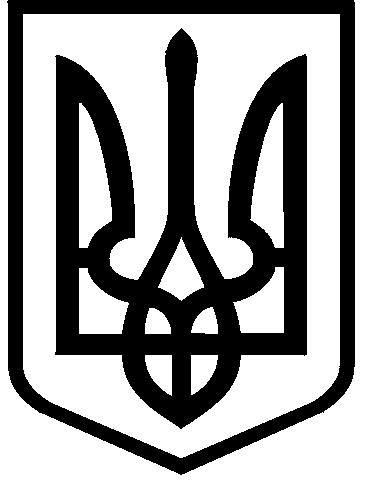 КИЇВСЬКА МІСЬКА РАДАІХ СКЛИКАННЯПОСТІЙНА КОМІСІЯ З ПИТАНЬ ЕКОЛОГІЧНОЇ ПОЛІТИКИ01044, м. Київ, вул. Хрещатик, 36 к.1005/1 	                                                                            тел:(044)202-72-31 Протокол № 10/13засідання постійної комісії Київської міської радиз питань екологічної політикивід 28.09.2021Місце проведення: Київська міська рада, м. Київ, вул. Хрещатик, 36, десятий поверх, каб. 1017, початок проведення засідання об 11:00.Склад комісії: 6 депутатів Київської міської ради.Присутні: 6 депутатів Київської міської ради – члени постійної комісії:Відсутні: немаєЗапрошені:Порядок денний:Про заслуховування звіту заступника голови Київської міської державної адміністрації Пантелеєва П.О. про стан виконання плану заходів, спрямованих на реалізацію електронної петиції № 376 «Визнати долину русла річки Либідь зоною екологічного лиха та розпочати вживання невідкладних заходів із відновлення екосистеми річки Либідь та навколишньої території!».Доповідачі: Заступник голови Київської міської державної адміністрації – Пантелеєв Петро Олександрович;Начальник Управління екології та природних ресурсів виконавчого органу Київської міської ради (Київської міської державної адміністрації) – Возний Олександр Іванович;Автор петиції - Пузань Антон Вікторович.Про розгляд листа Жіночого руху «За Майбутнє» від 18.05.2021 
№ 32-01 (вх. від 19.05.2021№ 08/БЦ-1994) щодо забруднення річки Либідь.Доповідачі: Лідерка Жіночого руху «За Майбутнє» – Суслова Ірина;Начальник Управління екології та природних ресурсів виконавчого органу Київської міської ради (Київської міської державної адміністрації) – Возний Олександр Іванович;В.о. генерального директора, виконавчий директор комунального підприємства виконавчого органу Київської міської ради (Київської міської державної адміністрації) по охороні, утриманню та експлуатації земель водного фонду м. Києва «Плесо» – Савицький Вячеслав Владиславович;Начальник Державної екологічної інспекції Столичного округу – Іванов Павло Сергійович.Про заслуховування звіту Управління екології та природних ресурсів виконавчого органу Київської міської ради (Київської міської державної адміністрації) щодо виконання протокольного доручення постійної комісії Київської міської ради з питань екологічної політики від 15.06.2021 № 7/10 стосовно громадського обговорення проєкту рішення Київської міської ради «Про затвердження Програми розвитку зеленої зони м. Києва» (лист Управління екології та природних ресурсів виконавчого органу Київської міської ради (Київської міської державної адміністрації) від 09.09.2021 № 288/139). Доповідач: Начальник Управління екології та природних ресурсів виконавчого органу Київської міської ради (Київської міської державної адміністрації) – Возний Олександр Іванович.Про заслуховування звіту Управління екології та природних ресурсів виконавчого органу Київської міської ради (Київської міської державної адміністрації) щодо виконання протокольного доручення постійної комісії Київської міської ради з питань екологічної політики від 20.04.2021 № 4/7 стосовно напрацювання та подання на розгляд постійної комісії Київської міської ради з питань екологічної політики проєктів рішень Київської міської ради щодо вирішення питань зазначених у електронній петиції № 713 «Ландшафтний природний парк замість забудови південних Осокорків». Доповідачі: Заступник голови Київської міської державної адміністрації – Оленич Петро Сергійович;Начальник Управління екології та природних ресурсів виконавчого органу Київської міської ради (Київської міської державної адміністрації) – Возний Олександр Іванович;Автор петиції – Петелицький Михайло Миколайович;Директор Департаменту земельних ресурсів виконавчого органу Київської міської ради (Київської міської державної адміністрації) – Пелих Валентина Миколаївна.Про заслуховування звіту КО «Київзеленбуд» від 09.08.2021 
№ 077/226-3345 (вх. від 13.08.2021 № 288/123) щодо виконання протокольного доручення постійної комісії Київської міської ради з питань екологічної політики від 13.07.2021 № 8/11 стосовно проведення систематизації створених заказників з метою передачі їх під охорону відповідних комунальних підприємств.Доповідач: Генеральний директор КО «Київзеленбуд» – Король Олексій Валентинович.Про розгляд звернення депутата Київської міської ради Тарана С.В. 
від 20.07.2021 № 08/279/09/242-86 (вх. від 20.07.2021 № 08/17626) щодо можливості створення об’єкту благоустрою – скверу на земельних ділянках, за адресою: вул. Хрещатик, 13-Б, вул. Архітектора Городецького, 4-6 та 8-а. Доповідачі: Депутат Київської міської ради – Таран Сергій Вікторович;Директор Департаменту земельних ресурсів виконавчого органу Київської міської ради (Київської міської державної адміністрації) – Пелих Валентина Миколаївна;Директор Департаменту містобудування та архітектури виконавчого органу Київської міської ради (Київської міської державної адміністрації) – Свистунов Олександр Вікторович;Начальник КП «Київський метрополітен» – Брагінський Віктор Володимирович;Генеральний директор КО «Київзеленбуд» – Король Олексій Валентинович.Про розгляд ініціативи мешканців Шевченківського району м. Києва 
від 06.09.2021 № 08/Ц-3800 щодо створення об’єкту благоустрою – скверу на земельній ділянці, за адресою: вул. Ризька, 57-Г у Шевченківському районі 
м. Києва.Доповідачі: Представник ініціативної групи – Циганюк Іван Петрович;Директор Департаменту земельних ресурсів виконавчого органу Київської міської ради (Київської міської державної адміністрації) – Пелих Валентина Миколаївна;Директор Департаменту містобудування та архітектури виконавчого органу Київської міської ради (Київської міської державної адміністрації) – Свистунов Олександр Вікторович;Генеральний директор КО «Київзеленбуд» – Король Олексій Валентинович.Про розгляд ініціативи депутата Київської міської ради Іщенка М.В. 
від 26.08.2021 № 08/279/09/032-124 (вх. від 27.08.2021 № 08/20459) щодо створення об’єкту благоустрою – скверу на земельній ділянці, що розташована навпроти будинку 58-а по вул. Тодося Осьмачки у Деснянському районі 
м. Києва.Доповідачі: Депутат Київської міської ради – Іщенко Михайло Володимирович;Директор Департаменту земельних ресурсів виконавчого органу Київської міської ради (Київської міської державної адміністрації) – Пелих Валентина Миколаївна;Директор Департаменту містобудування та архітектури виконавчого органу Київської міської ради (Київської міської державної адміністрації) – Свистунов Олександр Вікторович;Генеральний директор КО «Київзеленбуд» – Король Олексій Валентинович.Про розгляд ініціативи депутата Київської міської ради Іщенка М.В. 
від 26.08.2021 № 08/279/09/032-123 (вх. від 27.08.2021 № 08/20456) щодо створення об’єкту благоустрою – скверу на земельній ділянці, що розташована між будинками № 3-а на вул. Радунська та №№ 12, 14 на вул. Лісківська у Деснянському районі м. Києва.Доповідачі: Депутат Київської міської ради – Іщенко Михайло Володимирович;Директор Департаменту земельних ресурсів виконавчого органу Київської міської ради (Київської міської державної адміністрації) – Пелих Валентина Миколаївна;Директор Департаменту містобудування та архітектури виконавчого органу Київської міської ради (Київської міської державної адміністрації) – Свистунов Олександр Вікторович;Генеральний директор КО «Київзеленбуд» – Король Олексій Валентинович.Про розгляд ініціативи депутата Київської міської ради 
Пинзеник О.О. від 07.09.2021 № 08/279/09/51-230 (вх. від 07.09.2021 № 08/21460) щодо створення об’єкту благоустрою – парку на земельній ділянці, що розташована на просп. Валерія Лобановського, 113 у Голосіївському районі 
м. Києва. Доповідачі: Депутат Київської міської ради – Пинзеник Олеся Олександрівна;Директор Департаменту земельних ресурсів виконавчого органу Київської міської ради (Київської міської державної адміністрації) – Пелих Валентина Миколаївна;Директор Департаменту містобудування та архітектури виконавчого органу Київської міської ради (Київської міської державної адміністрації) – Свистунов Олександр Вікторович;Генеральний директор КО «Київзеленбуд» – Король Олексій Валентинович.Про розгляд ініціативи депутата Київської міської ради 
Конопелька М.В. від 04.06.2021 № 08/279/09/207-217 (вх. від 07.06.2021 
№ 08/13124) щодо створення об’єкту благоустрою – скверу на земельній ділянці, що розташована за адресою: вул. Анни Ахматової, 23 у Дарницькому районі 
м. Києва. Доповідачі: Депутат Київської міської ради – Конопелько Микола Володимирович;Директор Департаменту земельних ресурсів виконавчого органу Київської міської ради (Київської міської державної адміністрації) – Пелих Валентина Миколаївна;Директор Департаменту містобудування та архітектури виконавчого органу Київської міської ради (Київської міської державної адміністрації) – Свистунов Олександр Вікторович;Генеральний директор КО «Київзеленбуд» – Король Олексій Валентинович.Про розгляд ініціативи депутата Київської міської ради 
Конопелька М.В. від 04.06.2021 № 08/279/09/207-216 (вх. від 07.06.2021 
№ 08/13123) щодо створення об’єкту благоустрою – скверу на земельній ділянці, що розташована за адресою: вул. Б. Гмирі, 10/40 у Дарницькому районі м. Києва. Доповідачі: Депутат Київської міської ради – Конопелько Микола Володимирович;Директор Департаменту земельних ресурсів виконавчого органу Київської міської ради (Київської міської державної адміністрації) – Пелих Валентина Миколаївна;Директор Департаменту містобудування та архітектури виконавчого органу Київської міської ради (Київської міської державної адміністрації) – Свистунов Олександр Вікторович;Генеральний директор КО «Київзеленбуд» – Король Олексій Валентинович.Про розгляд ініціативи депутата Київської міської ради 
Конопелька М.В. від 04.06.2021 № 08/279/09/207-215 (вх. від 07.06.2021 
№ 08/13121) щодо створення об’єкту благоустрою – скверу на земельній ділянці, що розташована за адресою: Харківське шосе, 58-а у Дарницькому районі 
м. Києва. Доповідачі: Депутат Київської міської ради – Конопелько Микола Володимирович;Директор Департаменту земельних ресурсів виконавчого органу Київської міської ради (Київської міської державної адміністрації) – Пелих Валентина Миколаївна;Директор Департаменту містобудування та архітектури виконавчого органу Київської міської ради (Київської міської державної адміністрації) – Свистунов Олександр Вікторович;Генеральний директор КО «Київзеленбуд» – Король Олексій Валентинович.Про розгляд ініціативи депутата Київської міської ради 
Конопелька М.В. від 04.06.2021 № 08/279/09/207-214 (вх. від 07.06.2021 
№ 08/13120) щодо створення об’єкту благоустрою – скверу на земельній ділянці, що розташована за адресою: вул. Ревуцького, 6 у Дарницькому районі м. Києва. Доповідачі: Депутат Київської міської ради – Конопелько Микола Володимирович;Директор Департаменту земельних ресурсів виконавчого органу Київської міської ради (Київської міської державної адміністрації) – Пелих Валентина Миколаївна;Директор Департаменту містобудування та архітектури виконавчого органу Київської міської ради (Київської міської державної адміністрації) – Свистунов Олександр Вікторович;Генеральний директор КО «Київзеленбуд» – Король Олексій Валентинович.Про розгляд ініціативи депутата Київської міської ради 
Задерейка А.І. від 07.09.2021 № 08/279/09/029-3229 (вх. від 07.09.2021 
№ 08/21527) щодо створення об’єкту благоустрою – парку на земельній ділянці, що розташована вздовжвул. Березнева у Дарницькому районі м. Києва. Доповідачі: Депутат Київської міської ради – Задерейко Андрій Іванович;Директор Департаменту земельних ресурсів виконавчого органу Київської міської ради (Київської міської державної адміністрації) – Пелих Валентина Миколаївна;Директор Департаменту містобудування та архітектури виконавчого органу Київської міської ради (Київської міської державної адміністрації) – Свистунов Олександр Вікторович;Генеральний директор КО «Київзеленбуд» – Король Олексій Валентинович.Про розгляд проєкту рішення Київської міської ради «Про оголошення природного об’єкту ботанічною пам’яткою природи місцевого значення «Два брати» (доручення заступника міського голови – секретаря Київської міської ради від 22.09.2021 №08/231-3504/ПР).Доповідачі: Депутат Київської міської ради – Москаль Денис Денисович;Начальник Управління екології та природних ресурсів виконавчого органу Київської міської ради (Київської міської державної адміністрації) – Возний Олександр Іванович.Про розгляд проєкту рішення Київської міської ради «Про оголошення природної території ландшафтним заказником місцевого значення «Озеро Мартишів» (доручення заступника міського голови – секретаря Київської міської ради від 22.09.2021 №08/231-3505/ПР).Доповідачі: Депутат Київської міської ради – Москаль Денис Денисович;Начальник Управління екології та природних ресурсів виконавчого органу Київської міської ради (Київської міської державної адміністрації) – Возний Олександр Іванович;В.о. генерального директора, виконавчий директор комунального підприємства виконавчого органу Київської міської ради (Київської міської державної адміністрації) по охороні, утриманню та експлуатації земель водного фонду м. Києва «Плесо» – Савицький Вячеслав Владиславович.Про розгляд проєкту рішення Київської міської ради «Про здійснення організаційно-правових заходів спрямованих на водно-екологічне благополуччя міста, забезпечення відкритості та публічності» (доручення заступника міського голови – секретаря Київської міської ради від 23.09.2021 №08/231-3513/ПР).Доповідачі: Депутат Київської міської ради – Лимар Юлія Володимирівна;Начальник Управління екології та природних ресурсів виконавчого органу Київської міської ради (Київської міської державної адміністрації) – Возний Олександр Іванович;В.о. генерального директора, виконавчий директор комунального підприємства виконавчого органу Київської міської ради (Київської міської державної адміністрації) по охороні, утриманню та експлуатації земель водного фонду м. Києва «Плесо» – Савицький Вячеслав Владиславович.Про розгляд проєкту рішення Київської міської ради «Про деякі заходи стимулювання користування екологічними видами транспорту в місті Києві» (доручення заступника міського голови – секретаря Київської міської ради від 08.09.2021 №08/231-3340/ПР).Доповідачі: Депутат Київської міської ради – Нефьодов Максим Євгенович;Начальник Управління екології та природних ресурсів виконавчого органу Київської міської ради (Київської міської державної адміністрації) – Возний Олександр Іванович;Директор Департаменту транспортної інфраструктури виконавчого органу Київської міської ради (Київської міської державної адміністрації) – Кандибор Руслан Васильович.Про розгляд проєкту рішення Київської міської ради «Про надання громадянці Палінській Оксані Євстахіївні дозволу на розроблення проєкту землеустрою щодо відведення земельної ділянки у власність для будівництва та обслуговування жилого будинку, господарських будівель і споруд поблизу 
вул. Лісоводної у Голосіївському районі міста Києва (519001921)» (доручення заступника міського голови – секретаря Київської міської ради від 03.06.2021
№08/231-1900/ПР).Доповідачі: Директор Департаменту земельних ресурсів виконавчого органу Київської міської ради (Київської міської державної адміністрації) – Пелих Валентина Миколаївна;Директор Департаменту містобудування та архітектури виконавчого органу Київської міської ради (Київської міської державної адміністрації) – Свистунов Олександр Вікторович;Генеральний директор КО «Київзеленбуд» – Король Олексій Валентинович.Про розгляд проєкту рішення Київської міської ради «Про поновлення фізичній особі-підприємцю КІРСАНОВУ ОЛЕКСАНДРУ ПЕТРОВИЧУ договору оренди земельної ділянки від 28 листопада 2008 року 
№ 85-6-00431 (зі змінами) (350577948)» (доручення заступника міського голови – секретаря Київської міської ради від 18.06.2021 №08/231-2161/ПР).Доповідачі: Директор Департаменту земельних ресурсів виконавчого органу Київської міської ради (Київської міської державної адміністрації) – Пелих Валентина Миколаївна;Директор Департаменту містобудування та архітектури виконавчого органу Київської міської ради (Київської міської державної адміністрації) – Свистунов Олександр Вікторович;Генеральний директор КО «Київзеленбуд» – Король Олексій Валентинович.Про розгляд проєкту рішення Київської міської ради «Про надання громадянину Яковенку Сергію Володимировичу дозволу на розроблення проєкту землеустрою щодо відведення земельної ділянки у власність для будівництва і обслуговування жилого будинку, господарських будівель і споруд на вул. Бродівській, 93-д у Голосіївському районі міста Києва (201128657)» (доручення заступника міського голови – секретаря Київської міської ради 
від 07.07.2021 №08/231-2352/ПР).Доповідачі: Директор Департаменту земельних ресурсів виконавчого органу Київської міської ради (Київської міської державної адміністрації) – Пелих Валентина Миколаївна;Директор Департаменту містобудування та архітектури виконавчого органу Київської міської ради (Київської міської державної адміністрації) – Свистунов Олександр Вікторович;Генеральний директор КО «Київзеленбуд» – Король Олексій Валентинович.Про розгляд проєкту рішення Київської міської ради «Про надання громадянину Любченку Юрію Васильовичу дозволу на розроблення проєкту землеустрою щодо відведення земельної ділянки у власність для будівництва і обслуговування жилого будинку, господарських будівель і споруд у мікрорайоні Віта- Литовська у Голосіївському районі міста Києва (340109323)» (доручення заступника міського голови – секретаря Київської міської ради від 16.08.2021 №08/231-2872/ПР).Доповідачі: Директор Департаменту земельних ресурсів виконавчого органу Київської міської ради (Київської міської державної адміністрації) – Пелих Валентина Миколаївна;Директор Департаменту містобудування та архітектури виконавчого органу Київської міської ради (Київської міської державної адміністрації) – Свистунов Олександр Вікторович;Генеральний директор КО «Київзеленбуд» – Король Олексій Валентинович.Про розгляд проєкту рішення Київської міської ради «Про надання громадянці Любченко Людмилі Сергіївні дозволу на розроблення проєкту землеустрою щодо відведення земельної ділянки у власність для будівництва і обслуговування жилого будинку, господарських будівель і споруд у мікрорайоні Віта-Литовська у Голосіївському районі міста Києва (468012008)» (доручення заступника міського голови – секретаря Київської міської ради від 16.08.2021 №08/231-2873/ПР).Доповідачі: Директор Департаменту земельних ресурсів виконавчого органу Київської міської ради (Київської міської державної адміністрації) – Пелих Валентина Миколаївна;Директор Департаменту містобудування та архітектури виконавчого органу Київської міської ради (Київської міської державної адміністрації) – Свистунов Олександр Вікторович;Генеральний директор КО «Київзеленбуд» – Король Олексій Валентинович.Про розгляд проєкту рішення Київської міської ради «Про надання громадянці Лебедєвій Ірині Іванівні дозволу на розроблення проєкту землеустрою щодо відведення земельної ділянки у власність для будівництва і обслуговування жилого будинку, господарських будівель і споруд у пров. 6-му Садовому у Деснянському районі міста Києва (567301740)» (доручення заступника міського голови – секретаря Київської міської ради від 16.08.2021 №08/231-2932/ПР).Доповідачі: Директор Департаменту земельних ресурсів виконавчого органу Київської міської ради (Київської міської державної адміністрації) – Пелих Валентина Миколаївна;Директор Департаменту містобудування та архітектури виконавчого органу Київської міської ради (Київської міської державної адміністрації) – Свистунов Олександр Вікторович;Генеральний директор КО «Київзеленбуд» – Король Олексій Валентинович.Про розгляд проєкту рішення Київської міської ради «Про надання громадянці Лебедєвій Ірині Іванівні дозволу на розроблення проєкту землеустрою щодо відведення земельної ділянки у власність для будівництва і обслуговування жилого будинку, господарських будівель і споруд у пров. 5-му Садовому у Деснянському районі міста Києва (699810110)» (доручення заступника міського голови – секретаря Київської міської ради від 16.08.2021 №08/231-2939/ПР).Доповідачі: Директор Департаменту земельних ресурсів виконавчого органу Київської міської ради (Київської міської державної адміністрації) – Пелих Валентина Миколаївна;Директор Департаменту містобудування та архітектури виконавчого органу Київської міської ради (Київської міської державної адміністрації) – Свистунов Олександр Вікторович;Генеральний директор КО «Київзеленбуд» – Король Олексій Валентинович.Про розгляд проєкту рішення Київської міської ради «Про надання громадянці Кульбачній Олені Сергіївні дозволу на розроблення проєкту землеустрою щодо відведення земельної ділянки у приватну власність для будівництва і обслуговування жилого будинку, господарських будівель і споруд на вул. Радистів, 100 у Деснянському районі міста Києва (787389014)» (доручення заступника міського голови – секретаря Київської міської ради від 16.08.2021 №08/231-2958/ПР).Доповідачі: Директор Департаменту земельних ресурсів виконавчого органу Київської міської ради (Київської міської державної адміністрації) – Пелих Валентина Миколаївна;Директор Департаменту містобудування та архітектури виконавчого органу Київської міської ради (Київської міської державної адміністрації) – Свистунов Олександр Вікторович;Генеральний директор КО «Київзеленбуд» – Король Олексій Валентинович.Про розгляд проєкту рішення Київської міської ради «Про передачу громадянам Меньшикову Олександру Миколайовичу, Меньшиковій Наталії Юріївні, Меньшиковій Анастасії Олександрівні, Суваловій Олені Андріївні, Гаращенко Олександрі Андріївні, Хіжазі Махмуду О.С., Гаврилішиній Парасці Миколаївні, Гасановій Антоніні Керимівні у власність земельних ділянок для будівництва та обслуговування житлового будинку, господарських будівель і споруд на просп. Броварському, 9-в у Дніпровському районі міста Києва (603412914)» (доручення заступника міського голови – секретаря Київської міської ради від 13.09.2021 №08/231-3354/ПР).Доповідачі: Директор Департаменту земельних ресурсів виконавчого органу Київської міської ради (Київської міської державної адміністрації) – Пелих Валентина Миколаївна;Директор Департаменту містобудування та архітектури виконавчого органу Київської міської ради (Київської міської державної адміністрації) – Свистунов Олександр Вікторович;Генеральний директор КО «Київзеленбуд» – Король Олексій Валентинович.Про розгляд проєкту рішення Київської міської ради «Про надання КОМУНАЛЬНОМУ ПІДПРИЄМСТВУ ВИКОНАВЧОГО ОРГАНУ КИЇВСЬКОЇ МІСЬКОЇ РАДИ (КИЇВСЬКОЇ МІСЬКОЇ ДЕРЖАВНОЇ АДМІНІСТРАЦІЇ) «СПОРТИВНИЙ КОМПЛЕКС» земельної ділянки в постійне користування для експлуатації та обслуговування спортивної зони на вул. Тростянецькій, 60 у Дарницькому районі міста Києва (672893922)» (доручення заступника міського голови – секретаря Київської міської ради від 29.07.2021 № 08/231-2803/ПР).Доповідачі: Директор Департаменту земельних ресурсів виконавчого органу Київської міської ради (Київської міської державної адміністрації) – Пелих Валентина Миколаївна;Директор Департаменту містобудування та архітектури виконавчого органу Київської міської ради (Київської міської державної адміністрації) – Свистунов Олександр Вікторович;Генеральний директор КО «Київзеленбуд» – Король Олексій Валентинович.Про розгляд проєкту рішення Київської міської ради «Про надання Київському комунальному об'єднанню зеленого будівництва та експлуатації зелених насаджень міста «Київзеленбуд» земельної ділянки у постійне користування для створення, утримання та експлуатації зелених насаджень загального користування на вул. Маршала Тимошенка, 2-м у Оболонському районі міста Києва (343964781)» (доручення заступника міського голови – секретаря Київської міської ради від 16.08.2021 № 08/231-2846/ПР).Доповідачі: Директор Департаменту земельних ресурсів виконавчого органу Київської міської ради (Київської міської державної адміністрації) – Пелих Валентина Миколаївна;Директор Департаменту містобудування та архітектури виконавчого органу Київської міської ради (Київської міської державної адміністрації) – Свистунов Олександр Вікторович;Генеральний директор КО «Київзеленбуд» – Король Олексій Валентинович.Про розгляд проєкту рішення Київської міської ради «Про надання Київському комунальному об'єднанню зеленого будівництва та експлуатації зелених насаджень міста «Київзеленбуд» земельної ділянки в постійне користування для утримання та експлуатації скверу на вул. Суздальській у Солом'янському районі міста Києва (473390239)» (доручення заступника міського голови – секретаря Київської міської ради від 16.08.2021 
№ 08/231-2848/ПР).Доповідачі: Директор Департаменту земельних ресурсів виконавчого органу Київської міської ради (Київської міської державної адміністрації) – Пелих Валентина Миколаївна;Директор Департаменту містобудування та архітектури виконавчого органу Київської міської ради (Київської міської державної адміністрації) – Свистунов Олександр Вікторович;Генеральний директор КО «Київзеленбуд» – Король Олексій Валентинович.Про розгляд проєкту рішення Київської міської ради «Про надання Київському комунальному об'єднанню зеленого будівництва та експлуатації зелених насаджень міста «Київзеленбуд» дозволу на розроблення проєкту землеустрою щодо відведення земельної ділянки у постійне користування для обслуговування та експлуатації зелених насаджень загального користування (сквер) біля будинків № 61, 61-А, 61-Б, 61-В на вул. Данила Щербаківського та будинку 9 на вул. Стеценка у Шевченківському районі міста Києва (759396017)» (доручення заступника міського голови – секретаря Київської міської ради від 16.08.2021 № 08/231-2850/ПР).Доповідачі: Директор Департаменту земельних ресурсів виконавчого органу Київської міської ради (Київської міської державної адміністрації) – Пелих Валентина Миколаївна;Директор Департаменту містобудування та архітектури виконавчого органу Київської міської ради (Київської міської державної адміністрації) – Свистунов Олександр Вікторович;Генеральний директор КО «Київзеленбуд» – Король Олексій Валентинович.Про розгляд проєкту рішення Київської міської ради «Про надання Київському комунальному об'єднанню зеленого будівництва та експлуатації зелених насаджень міста «Київзеленбуд» дозволу на розроблення проєкту землеустрою щодо відведення земельної ділянки у постійне користування для експлуатації та обслуговування зелених насаджень загального користування (парк відпочинку «Покал») на вул. Набережно-Корчуватській, 29-а у Голосіївському районі міста Києва (380138274)» (доручення заступника міського голови – секретаря Київської міської ради від 16.08.2021 № 08/231-2936/ПР).Доповідачі: Директор Департаменту земельних ресурсів виконавчого органу Київської міської ради (Київської міської державної адміністрації) – Пелих Валентина Миколаївна;Директор Департаменту містобудування та архітектури виконавчого органу Київської міської ради (Київської міської державної адміністрації) – Свистунов Олександр Вікторович;Генеральний директор КО «Київзеленбуд» – Король Олексій Валентинович.Про розгляд проєкту рішення Київської міської ради «Про надання Київському комунальному об’єднанню зеленого будівництва та експлуатації зелених насаджень міста «Київзеленбуд» дозволу на розроблення проєкту землеустрою щодо відведення земельних ділянок у постійне користування для експлуатації та обслуговування зелених насаджень загального користування (парк відпочинку «Совська балка») вздовж вул. Кишинівської та вул. Бориса Гаріна у Солом’янському районі міста Києва (546701158)» (доручення заступника міського голови – секретаря Київської міської ради від 16.08.2021 
№ 08/231-2945/ПР).Доповідачі: Директор Департаменту земельних ресурсів виконавчого органу Київської міської ради (Київської міської державної адміністрації) – Пелих Валентина Миколаївна;Директор Департаменту містобудування та архітектури виконавчого органу Київської міської ради (Київської міської державної адміністрації) – Свистунов Олександр Вікторович;Генеральний директор КО «Київзеленбуд» – Король Олексій Валентинович.Про розгляд проєкту рішення Київської міської ради «Про надання Київському комунальному об’єднанню зеленого будівництва та експлуатації зелених насаджень міста «Київзеленбуд» дозволу на розроблення проєкту землеустрою щодо відведення земельної ділянки у постійне користування для експлуатації та обслуговування зелених насаджень загального користування (парк відпочинку «Совська балка») вздовж вул. Кишинівської та вул. Азовської у Солом’янському районі міста Києва (590701747)» (доручення заступника міського голови – секретаря Київської міської ради від 16.08.2021 
№ 08/231-2947/ПР).Доповідачі: Директор Департаменту земельних ресурсів виконавчого органу Київської міської ради (Київської міської державної адміністрації) – Пелих Валентина Миколаївна;Директор Департаменту містобудування та архітектури виконавчого органу Київської міської ради (Київської міської державної адміністрації) – Свистунов Олександр Вікторович;Генеральний директор КО «Київзеленбуд» – Король Олексій Валентинович.Про розгляд проєкту рішення Київської міської ради «Про надання КИЇВСЬКОМУ КОМУНАЛЬНОМУ ОБ’ЄДНАННЮ ЗЕЛЕНОГО БУДІВНИЦТВА ТА ЕКСПЛУАТАЦІЇ ЗЕЛЕНИХ НАСАДЖЕНЬ МІСТА «КИЇВЗЕЛЕНБУД» дозволу на розроблення проєкту землеустрою щодо відведення земельної ділянки у постійне користування для обслуговування та експлуатації зелених насаджень загального користування на вул. Красицького у Подільському районі міста Києва (577301599)» (доручення заступника міського голови – секретаря Київської міської ради від 16.08.2021 № 08/231-3050/ПР).Доповідачі: Директор Департаменту земельних ресурсів виконавчого органу Київської міської ради (Київської міської державної адміністрації) – Пелих Валентина Миколаївна;Директор Департаменту містобудування та архітектури виконавчого органу Київської міської ради (Київської міської державної адміністрації) – Свистунов Олександр Вікторович;Генеральний директор КО «Київзеленбуд» – Король Олексій Валентинович.Про розгляд проєкту рішення Київської міської ради «Про надання комунальному підприємству по утриманню зелених насаджень Деснянського району м. Києва земельної ділянки у постійне користування для утримання та благоустрою зелених зон і зелених насаджень, експлуатації та обслуговування території скверу на вул. Теодора Драйзера, 34 у Деснянському районі міста Києва (586939025)» (доручення заступника міського голови – секретаря Київської міської ради від 16.08.2021 № 08/231-3063/ПР).Доповідачі: Директор Департаменту земельних ресурсів виконавчого органу Київської міської ради (Київської міської державної адміністрації) – Пелих Валентина Миколаївна;Директор Департаменту містобудування та архітектури виконавчого органу Київської міської ради (Київської міської державної адміністрації) – Свистунов Олександр Вікторович;Генеральний директор КО «Київзеленбуд» – Король Олексій Валентинович.Про розгляд проєкту рішення Київської міської ради «Про надання комунальному підприємству по утриманню зелених насаджень Деснянського району м. Києва земельної ділянки у постійне користування для утримання та благоустрою зелених зон і зелених насаджень, експлуатації та обслуговування території вздовж вул. Попудренка у Деснянському районі міста Києва (642943994)» (доручення заступника міського голови – секретаря Київської міської ради від 16.08.2021 № 08/231-3064/ПР).Доповідачі: Директор Департаменту земельних ресурсів виконавчого органу Київської міської ради (Київської міської державної адміністрації) – Пелих Валентина Миколаївна;Директор Департаменту містобудування та архітектури виконавчого органу Київської міської ради (Київської міської державної адміністрації) – Свистунов Олександр Вікторович;Генеральний директор КО «Київзеленбуд» – Король Олексій Валентинович.Про розгляд проєкту рішення Київської міської ради «Про надання комунальному підприємству по утриманню зелених насаджень Деснянського району м. Києва земельних ділянок у постійне користування для утримання та благоустрою зелених зон і зелених насаджень та обслуговування території скверу на вул. Сержа Лифаря, 2-8 у Деснянському районі міста Києва (672733992)» (доручення заступника міського голови – секретаря Київської міської ради від 16.08.2021 № 08/231-3065/ПР).Доповідачі: Директор Департаменту земельних ресурсів виконавчого органу Київської міської ради (Київської міської державної адміністрації) – Пелих Валентина Миколаївна;Директор Департаменту містобудування та архітектури виконавчого органу Київської міської ради (Київської міської державної адміністрації) – Свистунов Олександр Вікторович;Генеральний директор КО «Київзеленбуд» – Король Олексій Валентинович.Про розгляд проєкту рішення Київської міської ради «Про надання Київському комунальному об'єднанню зеленого будівництва та експлуатації зелених насаджень міста «Київзеленбуд» дозволу на розроблення проєкту землеустрою щодо відведення земельної ділянки у постійне користування для створення, облаштування та експлуатації зелених насаджень загального користування на вул. Прирічній в Оболонському районі міста Києва (543801890)» (доручення заступника міського голови – секретаря Київської міської ради від 16.08.2021 № 08/231-3079/ПР).Доповідачі: Директор Департаменту земельних ресурсів виконавчого органу Київської міської ради (Київської міської державної адміністрації) – Пелих Валентина Миколаївна;Директор Департаменту містобудування та архітектури виконавчого органу Київської міської ради (Київської міської державної адміністрації) – Свистунов Олександр Вікторович;Генеральний директор КО «Київзеленбуд» – Король Олексій Валентинович.Про розгляд проєкту рішення Київської міської ради «Про надання Київському комунальному об'єднанню зеленого будівництва та експлуатації зелених насаджень міста «Київзеленбуд» земельної ділянки у постійне користування для утримання, обслуговування та експлуатації скверу біля будинку райдержадміністрації на бульв. Праці 1/1 у Дніпровському районі міста Києва (437397684)» (доручення заступника міського голови – секретаря Київської міської ради від 19.08.2021 № 08/231-3126/ПР).Доповідачі: Директор Департаменту земельних ресурсів виконавчого органу Київської міської ради (Київської міської державної адміністрації) – Пелих Валентина Миколаївна;Директор Департаменту містобудування та архітектури виконавчого органу Київської міської ради (Київської міської державної адміністрації) – Свистунов Олександр Вікторович;Генеральний директор КО «Київзеленбуд» – Король Олексій Валентинович.Про розгляд проєкту рішення Київської міської ради «Про надання Київському комунальному об'єднанню зеленого будівництва та експлуатації зелених насаджень міста «Київзеленбуд» земельної ділянки у постійне користування для облаштування, експлуатації та обслуговування зелених насаджень (сквер) на вул. Архітектора Вербицького, 11 у Дарницькому районі міста Києва (239740310)» (доручення заступника міського голови – секретаря Київської міської ради від 19.08.2021 № 08/231-3129/ПР).Доповідачі: Директор Департаменту земельних ресурсів виконавчого органу Київської міської ради (Київської міської державної адміністрації) – Пелих Валентина Миколаївна;Директор Департаменту містобудування та архітектури виконавчого органу Київської міської ради (Київської міської державної адміністрації) – Свистунов Олександр Вікторович;Генеральний директор КО «Київзеленбуд» – Король Олексій Валентинович.Про розгляд проєкту рішення Київської міської ради «Про надання Київському комунальному об'єднанню зеленого будівництва та експлуатації зелених насаджень міста «Київзеленбуд» земельної ділянки у постійне користування для облаштування, експлуатації та обслуговування зелених насаджень (сквер) на вул. Княжий Затон, 4 у Дарницькому районі міста Києва (353987416)» (доручення заступника міського голови – секретаря Київської міської ради від 19.08.2021 № 08/231-3130/ПР).Доповідачі: Директор Департаменту земельних ресурсів виконавчого органу Київської міської ради (Київської міської державної адміністрації) – Пелих Валентина Миколаївна;Директор Департаменту містобудування та архітектури виконавчого органу Київської міської ради (Київської міської державної адміністрації) – Свистунов Олександр Вікторович;Генеральний директор КО «Київзеленбуд» – Король Олексій Валентинович.   Про розгляд проєкту рішення Київської міської ради «Про надання Київському комунальному об'єднанню зеленого будівництва та експлуатації зелених насаджень міста «Київзеленбуд» земельних ділянок у постійне користування для експлуатації скверу на вул. Івана Гонти у Шевченківському районі міста Києва (239161805)» (доручення заступника міського голови – секретаря Київської міської ради від 27.08.2021 № 08/231-3194/ПР).Доповідачі: Директор Департаменту земельних ресурсів виконавчого органу Київської міської ради (Київської міської державної адміністрації) – Пелих Валентина Миколаївна;Директор Департаменту містобудування та архітектури виконавчого органу Київської міської ради (Київської міської державної адміністрації) – Свистунов Олександр Вікторович;Генеральний директор КО «Київзеленбуд» – Король Олексій Валентинович.Про розгляд проєкту рішення Київської міської ради «Про надання Київському комунальному об’єднанню зеленого будівництва та експлуатації зелених насаджень міста «Київзеленбуд» дозволу на розроблення проєкту землеустрою щодо відведення земельних ділянок у постійне користування для експлуатації та обслуговування зелених насаджень загального користування (парк відпочинку «Покал») вздовж Столичного шосе у Голосіївському районі міста Києва (477017707)» (доручення заступника міського голови – секретаря Київської міської ради від 28.08.2021 № 08/231-3196/ПР).Доповідачі: Директор Департаменту земельних ресурсів виконавчого органу Київської міської ради (Київської міської державної адміністрації) – Пелих Валентина Миколаївна;Директор Департаменту містобудування та архітектури виконавчого органу Київської міської ради (Київської міської державної адміністрації) – Свистунов Олександр Вікторович;Генеральний директор КО «Київзеленбуд» – Король Олексій Валентинович.Про розгляд проєкту рішення Київської міської ради «Про надання Київському комунальному об'єднанню зеленого будівництва та експлуатації зелених насаджень міста «Київзеленбуд» дозволу на розроблення проєкту землеустрою щодо відведення земельної ділянки у постійне користування для збереження, використання та відтворення зелених насаджень парку відпочинку біля Совських ставків вздовж просп. Валерія Лобановського та вул. Володимира Брожка у Голосіївському районі міста Києва (472018993)» (доручення заступника міського голови – секретаря Київської міської ради від 08.09.2021 
№ 08/231-3320/ПР).Доповідачі: Директор Департаменту земельних ресурсів виконавчого органу Київської міської ради (Київської міської державної адміністрації) – Пелих Валентина Миколаївна;Директор Департаменту містобудування та архітектури виконавчого органу Київської міської ради (Київської міської державної адміністрації) – Свистунов Олександр Вікторович;Генеральний директор КО «Київзеленбуд» – Король Олексій Валентинович.Про розгляд проєкту рішення Київської міської ради «Про надання Київському комунальному об'єднанню зеленого будівництва та експлуатації зелених насаджень міста «Київзеленбуд» дозволу на розроблення проєкту землеустрою щодо відведення земельної ділянки у постійне користування для збереження, використання та відтворення зелених насаджень парку відпочинку біля Совських ставків на просп. Валерія Лобановського, 113 у Голосіївському районі міста Києва (531701405)» (доручення заступника міського голови – секретаря Київської міської ради від 08.09.2021 № 08/231-3321/ПР).Доповідачі: Директор Департаменту земельних ресурсів виконавчого органу Київської міської ради (Київської міської державної адміністрації) – Пелих Валентина Миколаївна;Директор Департаменту містобудування та архітектури виконавчого органу Київської міської ради (Київської міської державної адміністрації) – Свистунов Олександр Вікторович;Генеральний директор КО «Київзеленбуд» – Король Олексій Валентинович.СЛУХАЛИ: Москаля Д.Д. щодо прийняття за основу порядку денного із 47 питань засідання постійної комісії Київської міської ради з питань екологічної політики від 28.09.2021.ВИРІШИЛИ: Прийняти за основу порядок денний із 47 питань засідання постійної комісії Київської міської ради з питань екологічної політики 
від 28.09.2021.ГОЛОСУВАЛИ: «за» – 6, «проти» – 0, «утримались» – 0, «не голосували» – 0.Рішення прийнято.Питання, винесені на розгляд під час формування порядку денного:СЛУХАЛИ:Кулеба Є.А.48.	Про пропозицію депутата Київської міської ради Кулеби Є.А., включити до проєкту порядку денного питання стосовно розгляду звернення депутата Київської міської ради Кулеби Є.А. від 27.09.2021 № 08/279/09/211-280 
(вх. від 27.09.2021 № 288/149) щодо делегування депутата Київської міської ради Кулеби Є.А. до складу Міського комітету доступності осіб з інвалідністю та інших маломобільних груп населення до об’єктів соціальної та інженерно транспортної інфраструктури. ВИРІШИЛИ: Включити до проєкту порядку денного питання стосовно розгляду звернення депутата Київської міської ради Кулеби Є.А. від 27.09.2021 № 08/279/09/211-280 (вх. від 27.09.2021 № 288/149) щодо делегування депутата Київської міської ради Кулеби Є.А. до складу Міського комітету доступності осіб з інвалідністю та інших маломобільних груп населення до об’єктів соціальної та інженерно транспортної інфраструктури.ГОЛОСУВАЛИ: «за» – 6, «проти» – 0, «утримались» – 0, «не голосували» – 0. Рішення прийнято.СЛУХАЛИ:Смірнова М.М.49.	Про пропозицію депутата Київської міської ради Смірнової М.М., включити до проєкту порядку денного питання стосовно розгляду ініціативи від 21.07.2021 № 08/279/09/239-128 (вх. від 22.07.2021 № 08/17876) щодо створення об’єкту благоустрою – скверу на земельній ділянці, що розташована вздовж вул. Героїв Дніпра (поблизу станції метро «Героїв Дніпра») в Оболонському районі м. Києва. ВИРІШИЛИ: Включити до проєкту порядку денного питання стосовно розгляду ініціативи депутата Київської міської ради Смірнової М.М. 
від 21.07.2021 № 08/279/09/239-128 (вх. від 22.07.2021 № 08/17876) щодо створення об’єкту благоустрою – скверу на земельній ділянці, що розташована вздовж вул. Героїв Дніпра (поблизу станції метро «Героїв Дніпра») в Оболонському районі м. Києва.ГОЛОСУВАЛИ: «за» – 6, «проти» – 0, «утримались» – 0, «не голосували» – 0. Рішення прийнято.СЛУХАЛИ: Пинзеник О.О. щодо зміни черговості розгляду питань проєкту порядку денного постійної комісії, а саме: питання 10 проєкту порядку денного «Про розгляд ініціативи депутата Київської міської ради Пинзеник О.О. 
від 07.09.2021 № 08/279/09/51-230 (вх. від 07.09.2021 № 08/21460) щодо створення об’єкту благоустрою – парку на земельній ділянці, що розташована на просп. Валерія Лобановського, 113 у Голосіївському районі м. Києва», питання 46 проєкту порядку денного «Про розгляд проєкту рішення Київської міської ради «Про надання Київському комунальному об'єднанню зеленого будівництва та експлуатації зелених насаджень міста «Київзеленбуд» дозволу на розроблення проєкту землеустрою щодо відведення земельної ділянки у постійне користування для збереження, використання та відтворення зелених насаджень парку відпочинку біля Совських ставків вздовж просп. Валерія Лобановського та вул. Володимира Брожка у Голосіївському районі міста Києва (472018993)» (доручення заступника міського голови – секретаря Київської міської ради від 08.09.2021 № 08/231-3320/ПР)» та питання 47 проєкту порядку денного «Про розгляд проєкту рішення Київської міської ради «Про надання Київському комунальному об'єднанню зеленого будівництва та експлуатації зелених насаджень міста «Київзеленбуд» дозволу на розроблення проєкту землеустрою щодо відведення земельної ділянки у постійне користування для збереження, використання та відтворення зелених насаджень парку відпочинку біля Совських ставків на просп. Валерія Лобановського, 113 у Голосіївському районі міста Києва (531701405)» (доручення заступника міського голови – секретаря Київської міської ради від 08.09.2021 № 08/231-3321/ПР)», розглянути після питання 1 проєкту порядку денного «Про заслуховування звіту заступника голови Київської міської державної адміністрації Пантелеєва П.О. про стан виконання плану заходів, спрямованих на реалізацію електронної петиції № 376 «Визнати долину русла річки Либідь зоною екологічного лиха та розпочати вживання невідкладних заходів із відновлення екосистеми річки Либідь та навколишньої території!».ВИРІШИЛИ: Змінити черговість розгляду питань проєкту порядку денного постійної комісії Київської міської ради з питань екологічної політики.ГОЛОСУВАЛИ: «за» – 6, «проти» – 0, «утримались» – 0, «не голосували» – 0. Рішення прийнято.СЛУХАЛИ: Москаля Д.Д. щодо прийняття в цілому порядку денного із 49 питань засідання постійної комісії Київської міської ради з питань екологічної політики від 28.09.2021.ВИРІШИЛИ: Прийняти в цілому порядок денний із 49 питань засідання постійної комісії Київської міської ради з питань екологічної політики 
від 28.09.2021.ГОЛОСУВАЛИ: «за» – 6, «проти» – 0, «утримались» – 0, «не голосували» – 0.Рішення прийнято.Голова постійної комісії Київської міської ради з питань екологічної політики звернувся до депутатів Київської міської ради із запитанням про наявність у будь-кого реального чи потенційного конфлікту інтересів стосовно будь-якого з питань порядку денного, а також про наявність у будь-кого відомостей про конфлікт інтересів у інших депутатів Київської міської ради.Письмова інформація від депутатів Київської міської ради не надходила, усна не озвучувалася.Розгляд (обговорення) питань порядку денного:1. 	Про заслуховування звіту заступника голови Київської міської державної адміністрації Пантелеєва П.О. про стан виконання плану заходів, спрямованих на реалізацію електронної петиції № 376 «Визнати долину русла річки Либідь зоною екологічного лиха та розпочати вживання невідкладних заходів із відновлення екосистеми річки Либідь та навколишньої території!». СЛУХАЛИ:Москаль Д.Д. ВИСТУПИЛИ: Пантелеєв П.О., Возний О.І., Сторожук В.П., Лимар Ю.В.ВИРІШИЛИ: Взяти до відома інформацію, оголошену на засіданні постійної комісії.Звернутись до Управління екології та природних ресурсів виконавчого органу Київської міської ради (Київської міської державної адміністрації) з проханням надати звіт щодо вжитих заходів та витрачених коштів на покращення екологічного стану русла річки Либідь. ГОЛОСУВАЛИ: «за» – 6, «проти» – 0, «утримались» – 0, «не голосували» – 0. Рішення прийнято. 10. 	Про розгляд ініціативи депутата Київської міської ради Пинзеник О.О. 
від 07.09.2021 № 08/279/09/51-230 (вх. від 07.09.2021 № 08/21460) щодо створення об’єкту благоустрою – парку на земельній ділянці, що розташована на просп. Валерія Лобановського, 113 у Голосіївському районі м. Києва. СЛУХАЛИ:Москаль Д.Д. ВИСТУПИЛИ: Пинзеник О.О., Яніцький А.І., Сорока А.В., Король О.В., Возний О.ІВИРІШИЛИ: Підтримати ініціативу щодо створення об’єкту благоустрою – парку на земельній ділянці, що розташована на просп. Валерія 
Лобановського, 113 у Голосіївському районі м. Києва.ГОЛОСУВАЛИ: «за» – 6, «проти» – 0, «утримались» – 0, «не голосували» – 0. Рішення прийнято.46. 	Про розгляд проєкту рішення Київської міської ради «Про надання Київському комунальному об'єднанню зеленого будівництва та експлуатації зелених насаджень міста «Київзеленбуд» дозволу на розроблення проєкту землеустрою щодо відведення земельної ділянки у постійне користування для збереження, використання та відтворення зелених насаджень парку відпочинку біля Совських ставків вздовж просп. Валерія Лобановського та вул. Володимира Брожка у Голосіївському районі міста Києва (472018993)» (доручення заступника міського голови – секретаря Київської міської ради від 08.09.2021 № 08/231-3320/ПР). СЛУХАЛИ:Москаль Д.Д.ВИРІШИЛИ: Підтримати проєкт рішення Київської міської ради «Про надання Київському комунальному об'єднанню зеленого будівництва та експлуатації зелених насаджень міста «Київзеленбуд» дозволу на розроблення проєкту землеустрою щодо відведення земельної ділянки у постійне користування для збереження, використання та відтворення зелених насаджень парку відпочинку біля Совських ставків вздовж просп. Валерія Лобановського та вул. Володимира Брожка у Голосіївському районі міста Києва (472018993)» (доручення заступника міського голови – секретаря Київської міської ради від 08.09.2021 
№ 08/231-3320/ПР).ГОЛОСУВАЛИ: «за» – 6, «проти» – 0, «утримались» – 0, «не голосували» – 0. Рішення прийнято. 47. Про розгляд проєкту рішення Київської міської ради «Про надання Київському комунальному об'єднанню зеленого будівництва та експлуатації зелених насаджень міста «Київзеленбуд» дозволу на розроблення проєкту землеустрою щодо відведення земельної ділянки у постійне користування для збереження, використання та відтворення зелених насаджень парку відпочинку біля Совських ставків на просп. Валерія Лобановського, 113 у Голосіївському районі міста Києва (531701405)» (доручення заступника міського голови – секретаря Київської міської ради від 08.09.2021 
№ 08/231-3321/ПР).СЛУХАЛИ:Москаль Д.Д.ВИРІШИЛИ: Підтримати проєкт рішення Київської міської ради «Про надання Київському комунальному об'єднанню зеленого будівництва та експлуатації зелених насаджень міста «Київзеленбуд» дозволу на розроблення проєкту землеустрою щодо відведення земельної ділянки у постійне користування для збереження, використання та відтворення зелених насаджень парку відпочинку біля Совських ставків на просп. Валерія Лобановського, 113 у Голосіївському районі міста Києва (531701405)» (доручення заступника міського голови – секретаря Київської міської ради від 08.09.2021 № 08/231-3321/ПР).ГОЛОСУВАЛИ: «за» – 6, «проти» – 0, «утримались» – 0, «не голосували» – 0.Рішення прийнято.2. 	Про розгляд листа Жіночого руху «За Майбутнє» від 18.05.2021 
№ 32-01 (вх. від 19.05.2021№ 08/БЦ-1994) щодо забруднення річки Либідь. СЛУХАЛИ:Москаль Д.Д.ВИСТУПИЛИ: Левчишина О.Л.ВИРІШИЛИ: Взяти до відома інформацію, оголошену на засіданні постійної комісії.ГОЛОСУВАЛИ: «за» – 5, «проти» – 0, «утримались» – 0, «не голосували» – 1. Рішення прийнято.3. 	Про заслуховування звіту Управління екології та природних ресурсів виконавчого органу Київської міської ради (Київської міської державної адміністрації) щодо виконання протокольного доручення постійної комісії Київської міської ради з питань екологічної політики від 15.06.2021 № 7/10 стосовно громадського обговорення проєкту рішення Київської міської ради «Про затвердження Програми розвитку зеленої зони м. Києва» (лист Управління екології та природних ресурсів виконавчого органу Київської міської ради (Київської міської державної адміністрації) від 09.09.2021 
№ 288/139). СЛУХАЛИ:Москаль Д.Д. ВИСТУПИЛИ:Возний О.І., Базік О.М., Лимар Ю.В., Кулеба Є.А., Сторожук В.П., Король О.В., Агеєва В.В., Шашкіна Л.О., Дюжев С.А.,ВИРІШИЛИ: Взяти до відома інформацію, оголошену на засіданні постійної комісії.Звернутись до Управління екології та природних ресурсів виконавчого органу Київської міської ради (Київської міської державної адміністрації) з проханням спільно з КО «Київзеленбуд» підготувати презентацію оновленої Програми розвитку зеленої зони м. Києва, у якій відобразити враховані пропозиції громади міста Києва.ГОЛОСУВАЛИ: «за» – 6, «проти» – 0, «утримались» – 0, «не голосували» – 0. Рішення прийнято.4. 	Про заслуховування звіту Управління екології та природних ресурсів виконавчого органу Київської міської ради (Київської міської державної адміністрації) щодо виконання протокольного доручення постійної комісії Київської міської ради з питань екологічної політики від 20.04.2021 № 4/7 стосовно напрацювання та подання на розгляд постійної комісії Київської міської ради з питань екологічної політики проєктів рішень Київської міської ради щодо вирішення питань зазначених у електронній петиції 
№ 713 «Ландшафтний природний парк замість забудови південних Осокорків».СЛУХАЛИ:Москаль Д.Д. ВИСТУПИЛИ: Возний О.І., Щербаков В.О., Петренко О. ВИРІШИЛИ: Взяти до відома інформацію, оголошену на засіданні постійної комісії.Звернутись до Управління екології та природних ресурсів виконавчого органу Київської міської ради (Київської міської державної адміністрації) з проханням вжити вичерпних заходів щодо вимог, викладених у електронній петиції № 713 «Ландшафтний природний парк замість забудови південних Осокорків». Повернутись до розгляду електронній петиції № 713 «Ландшафтний природний парк замість забудови південних Осокорків» після отримання відповідної ухвали Верховного Суду України.ГОЛОСУВАЛИ: «за» – 6, «проти» – 0, «утримались» – 0, «не голосували» – 0. Рішення не прийнято.5. 	Про заслуховування звіту КО «Київзеленбуд» від 09.08.2021 
№ 077/226-3345 (вх. від 13.08.2021 № 288/123) щодо виконання протокольного доручення постійної комісії Київської міської ради з питань екологічної політики від 13.07.2021 № 8/11 стосовно проведення систематизації створених заказників з метою передачі їх під охорону відповідним комунальним підприємствам.СЛУХАЛИ:Москаль Д.Д. ВИСТУПИЛИ:Король О.В., Петренко О.ВИРІШИЛИ: Взяти до відома інформацію, оголошену на засіданні постійної комісії.ГОЛОСУВАЛИ: «за» – 5, «проти» – 0, «утримались» – 0, «не голосували» – 1. Рішення прийнято.6. 	Про розгляд звернення депутата Київської міської ради Тарана С.В. 
від 20.07.2021 № 08/279/09/242-86 (вх. від 20.07.2021 № 08/17626) щодо можливості створення об’єкту благоустрою – скверу на земельних ділянках, за адресою: вул. Хрещатик, 13-б, вул. Архітектора Городецького, 4-6 та 8-а.СЛУХАЛИ:Москаль Д.Д. ВИСТУПИЛИ: Таран С.В., Король О.В., Шпильовий І.Ф., Іващук Л.А., Смірнов О.В., 
Сторожук В.П., Шейко В.В.ВИРІШИЛИ: Звернутись до постійної комісії Київської міської ради з питань транспорту, зв’язку та реклами з проханням сприяти у виділенні коштів 
КП «Київський метрополітен» для завершення будівництва вентиляційної шахти метрополітену за адресою: вул. Хрещатик, 13-б, вул. Архітектора Городецького, 4-6 та 8-а.Звернутись до КП «Київський метрополітен» з проханням надати розмір та координати земельної ділянки необхідної для обслуговування вентиляційного кіоску за адресою: вул. Хрещатик, 13-б, вул. Архітектора Городецького, 4-6 та 8-а.ГОЛОСУВАЛИ: «за» – 6, «проти» – 0, «утримались» – 0, «не голосували» – 0. Рішення прийнято.7. 	Про розгляд ініціативи мешканців Шевченківського району м. Києва від 06.09.2021 № 08/Ц-3800 щодо створення об’єкту благоустрою – скверу на земельній ділянці, за адресою: вул. Ризька, 57-Г у Шевченківському районі м. Києва. СЛУХАЛИ:Москаль Д.Д. ВИСТУПИЛИ: Циганюк І.П., Шейко В.В., Чайка О.Ю., Кулеба Є.А., Король О.В.ВИРІШИЛИ: Підтримати ініціативу мешканців Шевченківського району м. Києва від 06.09.2021 № 08/Ц-3800 щодо створення об’єкту благоустрою – скверу на земельній ділянці, за адресою: вул. Ризька, 57-Г у Шевченківському районі м. Києва.Звернутись до КО «Київзеленбуд» з проханням подати клопотання про надання дозволу на розроблення проекту землеустрою щодо відведення земельної ділянки для створення зеленої зони (скверу) в установленому порядку.ГОЛОСУВАЛИ: «за» – 6, «проти» – 0, «утримались» – 0, «не голосували» – 0.Рішення прийнято.8. 	Про розгляд ініціативи депутата Київської міської ради Іщенка М.В. 
від 26.08.2021 № 08/279/09/032-124 (вх. від 27.08.2021 № 08/20459) щодо створення об’єкту благоустрою – скверу на земельній ділянці, що розташована навпроти будинку 58-а на вул. Тодося Осьмачки у Деснянському районі м. Києва. СЛУХАЛИ:Москаль Д.Д. ВИСТУПИЛИ: Шевченко А.О., Король О.В., Шейко В.В.ВИРІШИЛИ: Підтримати ініціативу депутата Київської міської ради Іщенка М.В. 
від 26.08.2021 № 08/279/09/032-124 (вх. від 27.08.2021 № 08/20459) щодо створення об’єкту благоустрою – скверу на земельній ділянці, що розташована навпроти будинку 58-а на вул. Тодося Осьмачки у Деснянському районі м. Києва.Звернутись до КО «Київзеленбуд» з проханням подати клопотання про надання дозволу на розроблення проекту землеустрою щодо відведення земельної ділянки для створення зеленої зони (скверу) в установленому порядку.ГОЛОСУВАЛИ: «за» – 6, «проти» – 0, «утримались» – 0, «не голосували» – 0.Рішення прийнято.9.	Про розгляд ініціативи депутата Київської міської ради Іщенка М.В. 
від 26.08.2021 № 08/279/09/032-123 (вх. від 27.08.2021 № 08/20456) щодо створення об’єкту благоустрою – скверу на земельній ділянці, що розташована між будинками № 3-а на вул. Радунська та №№ 12, 14 на 
вул. Лісківська у Деснянському районі м. Києва.СЛУХАЛИ:Москаль Д.Д.  ВИСТУПИЛИ:Шевченко А.О., Сторожук В.П.ВИРІШИЛИ: Підтримати ініціативу депутата Київської міської ради Іщенка М.В. 
від 26.08.2021 № 08/279/09/032-123 (вх. від 27.08.2021 № 08/20456) щодо створення об’єкту благоустрою – скверу на земельній ділянці, що розташована між будинками № 3-а на вул. Радунська та №№ 12, 14 на 
вул. Лісківська у Деснянському районі м. Києва.Звернутись до КО «Київзеленбуд» з проханням подати клопотання про надання дозволу на розроблення проекту землеустрою щодо відведення земельної ділянки для створення зеленої зони (скверу) в установленому порядку.ГОЛОСУВАЛИ: «за» – 6, «проти» – 0, «утримались» – 0, «не голосували» – 0.Рішення прийнято.11.	Про розгляд ініціативи депутата Київської міської ради Конопелька М.В. від 04.06.2021 № 08/279/09/207-217 (вх. від 07.06.2021 № 08/13124) щодо створення об’єкту благоустрою – скверу на земельній ділянці, що розташована за адресою: вул. Анни Ахматової, 23 у Дарницькому районі 
м. Києва.СЛУХАЛИ:Москаль Д.Д. ВИСТУПИЛИ:Лось С., Король О.В., Сторожук В.П., Шейко В.В., Ковальчук М.М.,ВИРІШИЛИ: Перенести розгляд ініціативи депутата Київської міської ради Конопелька М.В. від 04.06.2021 № 08/279/09/207-217 (вх. від 07.06.2021 
№ 08/13124) щодо створення об’єкту благоустрою – скверу на земельній ділянці, що розташована за адресою: вул. Анни Ахматової, 23 у Дарницькому районі 
м. Києва на інше засідання постійної комісії Київської міської ради з питань екологічної політики у зв’язку з необхідністю її доопрацювання. ГОЛОСУВАЛИ: «за» – 6, «проти» – 0, «утримались» – 0, «не голосували» – 0.Рішення прийнято.12. 	Про розгляд ініціативи депутата Київської міської ради Конопелька М.В. 
від 04.06.2021 № 08/279/09/207-216 (вх. від 07.06.2021 № 08/13123) щодо створення об’єкту благоустрою – скверу на земельній ділянці, що розташована за адресою: вул. Б. Гмирі, 10/40 у Дарницькому районі 
м. Києва.СЛУХАЛИ:Москаль Д.Д. ВИСТУПИЛИ:Лось С.ВИРІШИЛИ: Підтримати ініціативу депутата Київської міської ради Конопелька М.В. від 04.06.2021 № 08/279/09/207-216 (вх. від 07.06.2021 № 08/13123) щодо створення об’єкту благоустрою – скверу на земельній ділянці, що розташована за адресою: вул. Б. Гмирі, 10/40 у Дарницькому районі 
м. Києва.Звернутись до КО «Київзеленбуд» з проханням подати клопотання про надання дозволу на розроблення проекту землеустрою щодо відведення земельної ділянки для створення зеленої зони (скверу) в установленому порядку.ГОЛОСУВАЛИ: «за» – 5, «проти» – 0, «утримались» – 0, «не голосували» – 0.Рішення прийнято.13. 	Про розгляд ініціативи депутата Київської міської ради Конопелька М.В. 
від 04.06.2021 № 08/279/09/207-215 (вх. від 07.06.2021 № 08/13121) щодо створення об’єкту благоустрою – скверу на земельній ділянці, що розташована за адресою: Харківське шосе, 58-а у Дарницькому районі 
м. Києва.СЛУХАЛИ:Москаль Д.Д.ВИСТУПИЛИ:Лось С., Ковальчук М.М.ВИРІШИЛИ: Перенести розгляд ініціативи депутата Київської міської ради Конопелька М.В. від 04.06.2021 № 08/279/09/207-215 (вх. від 07.06.2021 
№ 08/13121) щодо створення об’єкту благоустрою – скверу на земельній ділянці, що розташована за адресою: Харківське шосе, 58-а у Дарницькому районі 
м. Києва на інше засідання постійної комісії Київської міської ради з питань екологічної політики у зв’язку з необхідністю її доопрацювання.ГОЛОСУВАЛИ: «за» – 5, «проти» – 0, «утримались» – 1, «не голосували» – 0. Рішення прийнято.14. 	Про розгляд ініціативи депутата Київської міської ради Конопелька М.В. 
від 04.06.2021 № 08/279/09/207-214 (вх. від 07.06.2021 № 08/13120) щодо створення об’єкту благоустрою – скверу на земельній ділянці, що розташована за адресою: вул. Ревуцького, 6 у Дарницькому районі м. Києва.СЛУХАЛИ:Москаль Д.Д.ВИСТУПИЛИ:Лось С., Кулеба Є.А., Ковальчук М.М., Лимар Ю.В., Шейко В.В., 
Сторожук В.П.,ВИРІШИЛИ: Підтримати ініціативу депутата Київської міської ради Конопелька М.В. від 04.06.2021 № 08/279/09/207-214 (вх. від 07.06.2021 № 08/13120) щодо створення об’єкту благоустрою – скверу на земельній ділянці, що розташована за адресою: вул. Ревуцького, 6 у Дарницькому районі 
м. Києва.Звернутись до КО «Київзеленбуд» з проханням подати клопотання про надання дозволу на розроблення проекту землеустрою щодо відведення земельної ділянки для створення зеленої зони (скверу) в установленому порядку.ГОЛОСУВАЛИ: «за» – 6, «проти» – 0, «утримались» – 0, «не голосували» – 0. Рішення прийнято.15. 	Про розгляд ініціативи депутата Київської міської ради Задерейка А.І. 
від 07.09.2021 № 08/279/09/029-3229 (вх. від 07.09.2021 № 08/21527) щодо створення об’єкту благоустрою – парку на земельній ділянці, що розташована вздовж вул. Березнева у Дарницькому районі м. Києва.СЛУХАЛИ:Москаль Д.Д.ВИСТУПИЛИ:Задерейко А.І.ВИРІШИЛИ: Підтримати ініціативу депутата Київської міської ради Задерейка А.І. 
від 07.09.2021 № 08/279/09/029-3229 (вх. від 07.09.2021 № 08/21527) щодо створення об’єкту благоустрою – парку на земельній ділянці, що розташована вздовж вул. Березнева у Дарницькому районі м. Києва.Звернутись до КО «Київзеленбуд» з проханням подати клопотання про надання дозволу на розроблення проекту землеустрою щодо відведення земельної ділянки для створення зеленої зони (парку) в установленому порядку.ГОЛОСУВАЛИ: «за» – 6, «проти» – 0, «утримались» – 0, «не голосували» – 0. Рішення прийнято.16. 	Про розгляд проєкту рішення Київської міської ради «Про оголошення природного об’єкту ботанічною пам’яткою природи місцевого значення «Два брати» (доручення заступника міського голови – секретаря Київської міської ради від 22.09.2021 №08/231-3504/ПР).СЛУХАЛИ:Москаль Д.Д.ВИРІШИЛИ: Підтримати проєкт рішення Київської міської ради «Про оголошення природного об’єкту ботанічною пам’яткою природи місцевого значення «Два брати» (доручення заступника міського голови – секретаря Київської міської ради від 22.09.2021 №08/231-3504/ПР).ГОЛОСУВАЛИ: «за» – 6, «проти» – 0, «утримались» – 0, «не голосували» – 0. Рішення прийнято.17. 	Про розгляд проєкту рішення Київської міської ради «Про оголошення природної території ландшафтним заказником місцевого значення «Озеро Мартишів» (доручення заступника міського голови – секретаря Київської міської ради від 22.09.2021 №08/231-3505/ПР).СЛУХАЛИ:Москаль Д.Д.ВИСТУПИЛИ:Лимар Ю.В., Кулеба Є.А., Савицький В.В., Петренко О., Дюжев С.А. ВИРІШИЛИ: Підтримати проєкт рішення Київської міської ради ««Про оголошення природної території ландшафтним заказником місцевого значення «Озеро Мартишів» (доручення заступника міського голови – секретаря Київської міської ради від 22.09.2021 №08/231-3505/ПР), з наступною рекомендацією: в додатку до проєкту рішення виключити код земельної ділянки «8000000000:96:482».ГОЛОСУВАЛИ: «за» – 4, «проти» – 0, «утримались» – 2, «не голосували» – 0. Рішення прийнято.18. 	Про розгляд проєкту рішення Київської міської ради «Про здійснення організаційно-правових заходів спрямованих на водно-екологічне благополуччя міста, забезпечення відкритості та публічності» (доручення заступника міського голови – секретаря Київської міської ради 
від 23.09.2021 № 08/231-3513/ПР).СЛУХАЛИ:Москаль Д.Д.ВИСТУПИЛИ:Лимар Ю.В., ВИРІШИЛИ: Підтримати проєкт рішення Київської міської ради «Про здійснення організаційно-правових заходів спрямованих на водно-екологічне благополуччя міста, забезпечення відкритості та публічності» (доручення заступника міського голови – секретаря Київської міської ради від 23.09.2021 
№ 08/231-3513/ПР).ГОЛОСУВАЛИ: «за» – 6, «проти» – 0, «утримались» – 0, «не голосували» – 0. Рішення прийнято.19. 	Про розгляд проєкту рішення Київської міської ради «Про деякі заходи стимулювання користування екологічними видами транспорту в місті Києві» (доручення заступника міського голови – секретаря Київської міської ради від 08.09.2021 № 08/231-3340/ПР).СЛУХАЛИ:Москаль Д.Д.ВИРІШИЛИ: Перенести  розгляд проєкту рішення Київської міської ради «Про деякі заходи стимулювання користування екологічними видами транспорту в місті Києві» (доручення заступника міського голови – секретаря Київської міської ради від 08.09.2021 № 08/231-3340/ПР) на інше засідання постійної комісії Київської міської ради з питань екологічної політики у зв’язку з відсутністю суб’єкта подання.ГОЛОСУВАЛИ: «за» – 6, «проти» – 0, «утримались» – 0, «не голосували» – 0. Рішення прийнято.20. 	Про розгляд проєкту рішення Київської міської ради «Про надання громадянці Палінській Оксані Євстахіївні дозволу на розроблення проєкту землеустрою щодо відведення земельної ділянки у власність для будівництва та обслуговування жилого будинку, господарських будівель і споруд поблизу вул. Лісоводної у Голосіївському районі міста Києва (519001921)» (доручення заступника міського голови – секретаря Київської міської ради від 03.06.2021№ 08/231-1900/ПР).СЛУХАЛИ:Москаль Д.Д.ВИСТУПИЛИ:Шейко В.В., Лимар Ю.В.ВИРІШИЛИ: Перенести  розгляд проєкту рішення Київської міської ради «Про надання громадянці Палінській Оксані Євстахіївні дозволу на розроблення проєкту землеустрою щодо відведення земельної ділянки у власність для будівництва та обслуговування жилого будинку, господарських будівель і споруд поблизу вул. Лісоводної у Голосіївському районі міста Києва (519001921)» (доручення заступника міського голови – секретаря Київської міської ради від 03.06.2021№ 08/231-1900/ПР) на інше засідання постійної комісії Київської міської ради з питань екологічної політики у зв’язку з необхідністю його доопрацювання.ГОЛОСУВАЛИ: «за» – 6, «проти» – 0, «утримались» – 0, «не голосували» – 0. Рішення прийнято.21. 	Про розгляд проєкту рішення Київської міської ради «Про поновлення фізичній особі-підприємцю КІРСАНОВУ ОЛЕКСАНДРУ ПЕТРОВИЧУ договору оренди земельної ділянки від 28 листопада 2008 року 
№ 85-6-00431 (зі змінами) (350577948)» (доручення заступника міського голови – секретаря Київської міської ради від 18.06.2021 
№ 08/231-2161/ПР).СЛУХАЛИ:Москаль Д.Д.ВИСТУПИЛИ:Шейко В.В., Лимар Ю.В.,ВИРІШИЛИ: Перенести  розгляд проєкту рішення Київської міської ради «Про поновлення фізичній особі-підприємцю КІРСАНОВУ ОЛЕКСАНДРУ ПЕТРОВИЧУ договору оренди земельної ділянки від 28 листопада 2008 року 
№ 85-6-00431 (зі змінами) (350577948)» (доручення заступника міського голови – секретаря Київської міської ради від 18.06.2021 № 08/231-2161/ПР) на інше засідання постійної комісії Київської міської ради з питань екологічної політики у зв’язку з необхідністю його доопрацювання.ГОЛОСУВАЛИ: «за» – 6, «проти» – 0, «утримались» – 0, «не голосували» – 0. Рішення прийнято.22. 	Про розгляд проєкту рішення Київської міської ради «Про надання громадянину Яковенку Сергію Володимировичу дозволу на розроблення проєкту землеустрою щодо відведення земельної ділянки у власність для будівництва і обслуговування жилого будинку, господарських будівель і споруд на вул. Бродівській, 93-д у Голосіївському районі міста Києва (201128657)» (доручення заступника міського голови – секретаря Київської міської ради від 07.07.2021 № 08/231-2352/ПР).СЛУХАЛИ:Москаль Д.Д.ВИСТУПИЛИ:Шейко В.В.ВИРІШИЛИ: Перенести  розгляд проєкту рішення Київської міської ради «Про надання громадянину Яковенку Сергію Володимировичу дозволу на розроблення проєкту землеустрою щодо відведення земельної ділянки у власність для будівництва і обслуговування жилого будинку, господарських будівель і споруд на вул. Бродівській, 93-д у Голосіївському районі міста Києва (201128657)» (доручення заступника міського голови – секретаря Київської міської ради від 07.07.2021 № 08/231-2352/ПР) на інше засідання постійної комісії Київської міської ради з питань екологічної політики у зв’язку з необхідністю його доопрацювання.ГОЛОСУВАЛИ: «за» – 6, «проти» – 0, «утримались» – 0, «не голосували» – 0. Рішення прийнято.23. Про розгляд проєкту рішення Київської міської ради «Про надання громадянину Любченку Юрію Васильовичу дозволу на розроблення проєкту землеустрою щодо відведення земельної ділянки у власність для будівництва і обслуговування жилого будинку, господарських будівель і споруд у мікрорайоні Віта-Литовська у Голосіївському районі міста Києва (340109323)» (доручення заступника міського голови – секретаря Київської міської ради від 16.08.2021 № 08/231-2872/ПР).СЛУХАЛИ:Москаль Д.Д.ВИСТУПИЛИ:Шейко В.В., Дюжев С.А., Чайка О.Ю., Кулеба Є.А.ВИРІШИЛИ: Перенести  розгляд проєкту рішення Київської міської ради «Про надання громадянину Любченку Юрію Васильовичу дозволу на розроблення проєкту землеустрою щодо відведення земельної ділянки у власність для будівництва і обслуговування жилого будинку, господарських будівель і споруд у мікрорайоні Віта-Литовська у Голосіївському районі міста Києва (340109323)» (доручення заступника міського голови – секретаря Київської міської ради від 16.08.2021 № 08/231-2872/ПР) на інше засідання постійної комісії Київської міської ради з питань екологічної політики у зв’язку з необхідністю його доопрацювання.ГОЛОСУВАЛИ: «за» – 6, «проти» – 0, «утримались» – 0, «не голосували» – 0. Рішення прийнято.24. Про розгляд проєкту рішення Київської міської ради «Про надання громадянці Любченко Людмилі Сергіївні дозволу на розроблення проєкту землеустрою щодо відведення земельної ділянки у власність для будівництва і обслуговування жилого будинку, господарських будівель і споруд у мікрорайоні Віта-Литовська у Голосіївському районі міста Києва (468012008)» (доручення заступника міського голови – секретаря Київської міської ради від 16.08.2021 № 08/231-2873/ПР).СЛУХАЛИ:Москаль Д.Д.ВИРІШИЛИ: Перенести  розгляд проєкту рішення Київської міської ради «Про надання громадянці Любченко Людмилі Сергіївні дозволу на розроблення проєкту землеустрою щодо відведення земельної ділянки у власність для будівництва і обслуговування жилого будинку, господарських будівель і споруд у мікрорайоні Віта-Литовська у Голосіївському районі міста Києва (468012008)» (доручення заступника міського голови – секретаря Київської міської ради від 16.08.2021 № 08/231-2873/ПР) на інше засідання постійної комісії Київської міської ради з питань екологічної політики у зв’язку з необхідністю його доопрацювання.ГОЛОСУВАЛИ: «за» – 6, «проти» – 0, «утримались» – 0, «не голосували» – 0. Рішення прийнято.25. Про розгляд проєкту рішення Київської міської ради «Про надання громадянці Лебедєвій Ірині Іванівні дозволу на розроблення проєкту землеустрою щодо відведення земельної ділянки у власність для будівництва і обслуговування жилого будинку, господарських будівель і споруд у пров. 6-му Садовому у Деснянському районі міста Києва (567301740)» (доручення заступника міського голови – секретаря Київської міської ради від 16.08.2021 № 08/231-2932/ПР).СЛУХАЛИ:Москаль Д.Д.ВИРІШИЛИ: Перенести  розгляд проєкту рішення Київської міської ради «Про надання громадянці Лебедєвій Ірині Іванівні дозволу на розроблення проєкту землеустрою щодо відведення земельної ділянки у власність для будівництва і обслуговування жилого будинку, господарських будівель і споруд у пров. 6-му Садовому у Деснянському районі міста Києва (567301740)» (доручення заступника міського голови – секретаря Київської міської ради від 16.08.2021 
№ 08/231-2932/ПР) на інше засідання постійної комісії Київської міської ради з питань екологічної політики у зв’язку з необхідністю його доопрацювання.ГОЛОСУВАЛИ: «за» – 6, «проти» – 0, «утримались» – 0, «не голосували» – 0. Рішення прийнято.26.	Про розгляд проєкту рішення Київської міської ради «Про надання громадянці Лебедєвій Ірині Іванівні дозволу на розроблення проєкту землеустрою щодо відведення земельної ділянки у власність для будівництва і обслуговування жилого будинку, господарських будівель і споруд у пров. 5-му Садовому у Деснянському районі міста Києва (699810110)» (доручення заступника міського голови – секретаря Київської міської ради від 16.08.2021 № 08/231-2939/ПР).СЛУХАЛИ:Москаль Д.Д.ВИРІШИЛИ: Перенести  розгляд проєкту рішення Київської міської ради «Про надання громадянці Лебедєвій Ірині Іванівні дозволу на розроблення проєкту землеустрою щодо відведення земельної ділянки у власність для будівництва і обслуговування жилого будинку, господарських будівель і споруд у пров. 5-му Садовому у Деснянському районі міста Києва (699810110)» (доручення заступника міського голови – секретаря Київської міської ради від 16.08.2021 
№ 08/231-2939/ПР) на інше засідання постійної комісії Київської міської ради з питань екологічної політики у зв’язку з необхідністю його доопрацювання.ГОЛОСУВАЛИ: «за» – 6, «проти» – 0, «утримались» – 0, «не голосували» – 0. Рішення прийнято.27. Про розгляд проєкту рішення Київської міської ради «Про надання громадянці Кульбачній Олені Сергіївні дозволу на розроблення проєкту землеустрою щодо відведення земельної ділянки у приватну власність для будівництва і обслуговування жилого будинку, господарських будівель і споруд на вул. Радистів, 100 у Деснянському районі міста Києва (787389014)» (доручення заступника міського голови – секретаря Київської міської ради від 16.08.2021 № 08/231-2958/ПР).СЛУХАЛИ:Москаль Д.Д.ВИСТУПИЛИ:Кульбачна О.С.ВИРІШИЛИ: Перенести  розгляд проєкту рішення Київської міської ради «Про надання громадянці Кульбачній Олені Сергіївні дозволу на розроблення проєкту землеустрою щодо відведення земельної ділянки у приватну власність для будівництва і обслуговування жилого будинку, господарських будівель і споруд на вул. Радистів, 100 у Деснянському районі міста Києва (787389014)» (доручення заступника міського голови – секретаря Київської міської ради від 16.08.2021 № 08/231-2958/ПР) на інше засідання постійної комісії Київської міської ради з питань екологічної політики у зв’язку з необхідністю його доопрацювання.ГОЛОСУВАЛИ: «за» – 6, «проти» – 0, «утримались» – 0, «не голосували» – 0. Рішення прийнято.28. Про розгляд проєкту рішення Київської міської ради «Про передачу громадянам Меньшикову Олександру Миколайовичу, Меньшиковій Наталії Юріївні, Меньшиковій Анастасії Олександрівні, Суваловій Олені Андріївні, Гаращенко Олександрі Андріївні, Хіжазі Махмуду О.С., Гаврилішиній Парасці Миколаївні, Гасановій Антоніні Керимівні у власність земельних ділянок для будівництва та обслуговування житлового будинку, господарських будівель і споруд на просп. Броварському, 9-в у Дніпровському районі міста Києва (603412914)» (доручення заступника міського голови – секретаря Київської міської ради від 13.09.2021 
№ 08/231-3354/ПР).СЛУХАЛИ:Москаль Д.Д.ВИСТУПИЛИ:Шейко В.В., Меньшиков О.М.ВИРІШИЛИ: Пропозиція для голосування 1: Підтримати проєкт рішення Київської міської ради ««Про передачу громадянам Меньшикову Олександру Миколайовичу, Меньшиковій Наталії Юріївні, Меньшиковій Анастасії Олександрівні, Суваловій Олені Андріївні, Гаращенко Олександрі Андріївні, Хіжазі Махмуду О.С., Гаврилішиній Парасці Миколаївні, Гасановій Антоніні Керимівні у власність земельних ділянок для будівництва та обслуговування житлового будинку, господарських будівель і споруд на просп. Броварському, 9-в у Дніпровському районі міста Києва (603412914)» (доручення заступника міського голови – секретаря Київської міської ради від 13.09.2021 № 08/231-3354/ПР).   ГОЛОСУВАЛИ: «за» –0, «проти» – 4, «утримались» – 2, «не голосували» – 0. Рішення прийнято.Пропозиція для голосування 2: Відхилити проєкт рішення Київської міської ради «Про передачу громадянам Меньшикову Олександру Миколайовичу, Меньшиковій Наталії Юріївні, Меньшиковій Анастасії Олександрівні, Суваловій Олені Андріївні, Гаращенко Олександрі Андріївні, Хіжазі Махмуду О.С., Гаврилішиній Парасці Миколаївні, Гасановій Антоніні Керимівні у власність земельних ділянок для будівництва та обслуговування житлового будинку, господарських будівель і споруд на просп. Броварському, 9-в у Дніпровському районі міста Києва (603412914)» (доручення заступника міського голови – секретаря Київської міської ради від 13.09.2021 № 08/231-3354/ПР).ГОЛОСУВАЛИ: «за» – 6, «проти» – 0, «утримались» – 0, «не голосували» – 0.Рішення прийнято.29. Про розгляд проєкту рішення Київської міської ради «Про надання КОМУНАЛЬНОМУ ПІДПРИЄМСТВУ ВИКОНАВЧОГО ОРГАНУ КИЇВСЬКОЇ МІСЬКОЇ РАДИ (КИЇВСЬКОЇ МІСЬКОЇ ДЕРЖАВНОЇ АДМІНІСТРАЦІЇ) «СПОРТИВНИЙ КОМПЛЕКС» земельної ділянки в постійне користування для експлуатації та обслуговування спортивної зони на вул. Тростянецькій, 60 у Дарницькому районі міста Києва (672893922)» (доручення заступника міського голови – секретаря Київської міської ради від 29.07.2021 № 08/231-2803/ПР).СЛУХАЛИ:Москаль Д.Д.ВИСТУПИЛИ:Дюжев С.А., Король О.В., Шейко В.В.ВИРІШИЛИ: Підтримати проєкт рішення Київської міської ради «Про надання КОМУНАЛЬНОМУ ПІДПРИЄМСТВУ ВИКОНАВЧОГО ОРГАНУ КИЇВСЬКОЇ МІСЬКОЇ РАДИ (КИЇВСЬКОЇ МІСЬКОЇ ДЕРЖАВНОЇ АДМІНІСТРАЦІЇ) «СПОРТИВНИЙ КОМПЛЕКС» земельної ділянки в постійне користування для експлуатації та обслуговування спортивної зони на вул. Тростянецькій, 60 у Дарницькому районі міста Києва (672893922)» (доручення заступника міського голови – секретаря Київської міської ради від 29.07.2021 № 08/231-2803/ПР).ГОЛОСУВАЛИ: «за» – 5, «проти» – 0, «утримались» – 0, «не голосували» – 1. Рішення прийнято.30. Про розгляд проєкту рішення Київської міської ради «Про надання Київському комунальному об'єднанню зеленого будівництва та експлуатації зелених насаджень міста «Київзеленбуд» земельної ділянки у постійне користування для створення, утримання та експлуатації зелених насаджень загального користування на вул. Маршала Тимошенка, 2-м у Оболонському районі міста Києва (343964781)» (доручення заступника міського голови – секретаря Київської міської ради від 16.08.2021 № 08/231-2846/ПР).СЛУХАЛИ:Москаль Д.Д.ВИРІШИЛИ: Підтримати проєкт рішення Київської міської ради «Про надання Київському комунальному об'єднанню зеленого будівництва та експлуатації зелених насаджень міста «Київзеленбуд» земельної ділянки у постійне користування для створення, утримання та експлуатації зелених насаджень загального користування на вул. Маршала Тимошенка, 2-м у Оболонському районі міста Києва (343964781)» (доручення заступника міського голови – секретаря Київської міської ради від 16.08.2021 № 08/231-2846/ПР).ГОЛОСУВАЛИ: «за» – 5, «проти» – 0, «утримались» – 0, «не голосували» – 1. Рішення прийнято.31. Про розгляд проєкту рішення Київської міської ради «Про надання Київському комунальному об'єднанню зеленого будівництва та експлуатації зелених насаджень міста «Київзеленбуд» земельної ділянки в постійне користування для утримання та експлуатації скверу на вул. Суздальській у Солом'янському районі міста Києва (473390239)» (доручення заступника міського голови – секретаря Київської міської ради від 16.08.2021 
№ 08/231-2848/ПР).СЛУХАЛИ:Москаль Д.Д.ВИРІШИЛИ: Підтримати проєкт рішення Київської міської ради «Про надання Київському комунальному об'єднанню зеленого будівництва та експлуатації зелених насаджень міста «Київзеленбуд» земельної ділянки в постійне користування для утримання та експлуатації скверу на вул. Суздальській у Солом'янському районі міста Києва (473390239)» (доручення заступника міського голови – секретаря Київської міської ради від 16.08.2021 
№ 08/231-2848/ПР).ГОЛОСУВАЛИ: «за» – 5, «проти» – 0, «утримались» – 0, «не голосували» – 1. Рішення прийнято.32. Про розгляд проєкту рішення Київської міської ради «Про надання Київському комунальному об'єднанню зеленого будівництва та експлуатації зелених насаджень міста «Київзеленбуд» дозволу на розроблення проєкту землеустрою щодо відведення земельної ділянки у постійне користування для обслуговування та експлуатації зелених насаджень загального користування (сквер) біля будинків № 61, 61-А, 61-Б, 61-В на вул. Данила Щербаківського та будинку 9 на вул. Стеценка у Шевченківському районі міста Києва (759396017)» (доручення заступника міського голови – секретаря Київської міської ради від 16.08.2021 № 08/231-2850/ПР).СЛУХАЛИ:Москаль Д.Д.ВИРІШИЛИ: Підтримати проєкт рішення Київської міської ради «Про надання Київському комунальному об'єднанню зеленого будівництва та експлуатації зелених насаджень міста «Київзеленбуд» дозволу на розроблення проєкту землеустрою щодо відведення земельної ділянки у постійне користування для обслуговування та експлуатації зелених насаджень загального користування (сквер) біля будинків № 61, 61-А, 61-Б, 61-В на вул. Данила Щербаківського та будинку 9 на вул. Стеценка у Шевченківському районі міста Києва (759396017)» (доручення заступника міського голови – секретаря Київської міської ради 
від 16.08.2021 № 08/231-2850/ПР).ГОЛОСУВАЛИ: «за» – 5, «проти» – 0, «утримались» – 0, «не голосували» – 1. Рішення прийнято.33. Про розгляд проєкту рішення Київської міської ради «Про надання Київському комунальному об'єднанню зеленого будівництва та експлуатації зелених насаджень міста «Київзеленбуд» дозволу на розроблення проєкту землеустрою щодо відведення земельної ділянки у постійне користування для експлуатації та обслуговування зелених насаджень загального користування (парк відпочинку «Покал») на вул. Набережно-Корчуватській, 29-а у Голосіївському районі міста Києва (380138274)» (доручення заступника міського голови – секретаря Київської міської ради 
від 16.08.2021 № 08/231-2936/ПР).СЛУХАЛИ:Москаль Д.Д.ВИРІШИЛИ: Підтримати проєкт рішення Київської міської ради «Про надання Київському комунальному об'єднанню зеленого будівництва та експлуатації зелених насаджень міста «Київзеленбуд» дозволу на розроблення проєкту землеустрою щодо відведення земельної ділянки у постійне користування для експлуатації та обслуговування зелених насаджень загального користування (парк відпочинку «Покал») на вул. Набережно-Корчуватській, 29-а у Голосіївському районі міста Києва (380138274)» (доручення заступника міського голови – секретаря Київської міської ради від 16.08.2021 № 08/231-2936/ПР).ГОЛОСУВАЛИ: «за» – 6, «проти» – 0, «утримались» – 0, «не голосували» – 0. Рішення прийнято.34. Про розгляд проєкту рішення Київської міської ради «Про надання Київському комунальному об’єднанню зеленого будівництва та експлуатації зелених насаджень міста «Київзеленбуд» дозволу на розроблення проєкту землеустрою щодо відведення земельних ділянок у постійне користування для експлуатації та обслуговування зелених насаджень загального користування (парк відпочинку «Совська балка») вздовж вул. Кишинівської та вул. Бориса Гаріна у Солом’янському районі міста Києва (546701158)» (доручення заступника міського голови – секретаря Київської міської ради від 16.08.2021 № 08/231-2945/ПР).СЛУХАЛИ:Москаль Д.Д.ВИРІШИЛИ: Підтримати проєкт рішення Київської міської ради «Про надання Київському комунальному об’єднанню зеленого будівництва та експлуатації зелених насаджень міста «Київзеленбуд» дозволу на розроблення проєкту землеустрою щодо відведення земельних ділянок у постійне користування для експлуатації та обслуговування зелених насаджень загального користування (парк відпочинку «Совська балка») вздовж вул. Кишинівської та вул. Бориса Гаріна у Солом’янському районі міста Києва (546701158)» (доручення заступника міського голови – секретаря Київської міської ради від 16.08.2021 
№ 08/231-2945/ПР).ГОЛОСУВАЛИ: «за» – 6, «проти» – 0, «утримались» – 0, «не голосували» – 0. Рішення прийнято.35. Про розгляд проєкту рішення Київської міської ради «Про надання Київському комунальному об’єднанню зеленого будівництва та експлуатації зелених насаджень міста «Київзеленбуд» дозволу на розроблення проєкту землеустрою щодо відведення земельної ділянки у постійне користування для експлуатації та обслуговування зелених насаджень загального користування (парк відпочинку «Совська балка») вздовж вул. Кишинівської та вул. Азовської у Солом’янському районі міста Києва (590701747)» (доручення заступника міського голови – секретаря Київської міської ради від 16.08.2021 № 08/231-2947/ПР).СЛУХАЛИ:Москаль Д.Д.ВИРІШИЛИ: Підтримати проєкт рішення Київської міської ради «Про надання Київському комунальному об’єднанню зеленого будівництва та експлуатації зелених насаджень міста «Київзеленбуд» дозволу на розроблення проєкту землеустрою щодо відведення земельної ділянки у постійне користування для експлуатації та обслуговування зелених насаджень загального користування (парк відпочинку «Совська балка») вздовж вул. Кишинівської та вул. Азовської у Солом’янському районі міста Києва (590701747)» (доручення заступника міського голови – секретаря Київської міської ради від 16.08.2021 
№ 08/231-2947/ПР).ГОЛОСУВАЛИ: «за» – 6, «проти» – 0, «утримались» – 0, «не голосували» – 0. Рішення прийнято.36. Про розгляд проєкту рішення Київської міської ради «Про надання КИЇВСЬКОМУ КОМУНАЛЬНОМУ ОБ’ЄДНАННЮ ЗЕЛЕНОГО БУДІВНИЦТВА ТА ЕКСПЛУАТАЦІЇ ЗЕЛЕНИХ НАСАДЖЕНЬ МІСТА «КИЇВЗЕЛЕНБУД» дозволу на розроблення проєкту землеустрою щодо відведення земельної ділянки у постійне користування для обслуговування та експлуатації зелених насаджень загального користування на 
вул. Красицького у Подільському районі міста Києва (577301599)» (доручення заступника міського голови – секретаря Київської міської ради від 16.08.2021 № 08/231-3050/ПР).СЛУХАЛИ:Москаль Д.Д.ВИРІШИЛИ: Підтримати проєкт рішення Київської міської ради «Про надання КИЇВСЬКОМУ КОМУНАЛЬНОМУ ОБ’ЄДНАННЮ ЗЕЛЕНОГО БУДІВНИЦТВА ТА ЕКСПЛУАТАЦІЇ ЗЕЛЕНИХ НАСАДЖЕНЬ МІСТА «КИЇВЗЕЛЕНБУД» дозволу на розроблення проєкту землеустрою щодо відведення земельної ділянки у постійне користування для обслуговування та експлуатації зелених насаджень загального користування на вул. Красицького у Подільському районі міста Києва (577301599)» (доручення заступника міського голови – секретаря Київської міської ради від 16.08.2021 № 08/231-3050/ПР).ГОЛОСУВАЛИ: «за» – 6, «проти» – 0, «утримались» – 0, «не голосували» – 0. Рішення прийнято.37. Про розгляд проєкту рішення Київської міської ради «Про надання комунальному підприємству по утриманню зелених насаджень Деснянського району м. Києва земельної ділянки у постійне користування для утримання та благоустрою зелених зон і зелених насаджень, експлуатації та обслуговування території скверу на вул. Теодора Драйзера, 34 у Деснянському районі міста Києва (586939025)» (доручення заступника міського голови – секретаря Київської міської ради від 16.08.2021 
№ 08/231-3063/ПР).СЛУХАЛИ:Москаль Д.Д.ВИРІШИЛИ: Підтримати проєкт рішення Київської міської ради «Про надання комунальному підприємству по утриманню зелених насаджень Деснянського району м. Києва земельної ділянки у постійне користування для утримання та благоустрою зелених зон і зелених насаджень, експлуатації та обслуговування території скверу на вул. Теодора Драйзера, 34 у Деснянському районі міста Києва (586939025)» (доручення заступника міського голови – секретаря Київської міської ради від 16.08.2021 № 08/231-3063/ПР).ГОЛОСУВАЛИ: «за» – 6, «проти» – 0, «утримались» – 0, «не голосували» – 0. Рішення прийнято.38. Про розгляд проєкту рішення Київської міської ради «Про надання комунальному підприємству по утриманню зелених насаджень Деснянського району м. Києва земельної ділянки у постійне користування для утримання та благоустрою зелених зон і зелених насаджень, експлуатації та обслуговування території вздовж вул. Попудренка у Деснянському районі міста Києва (642943994)» (доручення заступника міського голови – секретаря Київської міської ради від 16.08.2021 
№ 08/231-3064/ПР).СЛУХАЛИ:Москаль Д.Д.ВИРІШИЛИ: Підтримати проєкт рішення Київської міської ради «Про надання комунальному підприємству по утриманню зелених насаджень Деснянського району м. Києва земельної ділянки у постійне користування для утримання та благоустрою зелених зон і зелених насаджень, експлуатації та обслуговування території вздовж вул. Попудренка у Деснянському районі міста Києва (642943994)» (доручення заступника міського голови – секретаря Київської міської ради від 16.08.2021 № 08/231-3064/ПР).ГОЛОСУВАЛИ: «за» – 6, «проти» – 0, «утримались» – 0, «не голосували» – 0. Рішення прийнято.39.	Про розгляд проєкту рішення Київської міської ради «Про розгляд проєкту рішення Київської міської ради «Про надання комунальному підприємству по утриманню зелених насаджень Деснянського району м. Києва земельних ділянок у постійне користування для утримання та благоустрою зелених зон і зелених насаджень та обслуговування території скверу на вул. Сержа Лифаря, 2-8 у Деснянському районі міста Києва (672733992)» (доручення заступника міського голови – секретаря Київської міської ради 
від 16.08.2021 № 08/231-3065/ПР).СЛУХАЛИ:Москаль Д.Д.ВИРІШИЛИ: Підтримати проєкт рішення Київської міської ради «Про надання комунальному підприємству по утриманню зелених насаджень Деснянського району м. Києва земельних ділянок у постійне користування для утримання та благоустрою зелених зон і зелених насаджень та обслуговування території скверу на вул. Сержа Лифаря, 2-8 у Деснянському районі міста Києва (672733992)» (доручення заступника міського голови – секретаря Київської міської ради 
від 16.08.2021 № 08/231-3065/ПР).ГОЛОСУВАЛИ: «за» – 6, «проти» – 0, «утримались» – 0, «не голосували» – 0. Рішення прийнято.40.	Про розгляд проєкту рішення Київської міської ради «Про надання Київському комунальному об'єднанню зеленого будівництва та експлуатації зелених насаджень міста «Київзеленбуд» дозволу на розроблення проєкту землеустрою щодо відведення земельної ділянки у постійне користування для створення, облаштування та експлуатації зелених насаджень загального користування на вул. Прирічній в Оболонському районі міста Києва (543801890)» (доручення заступника міського голови – секретаря Київської міської ради від 16.08.2021 № 08/231-3079/ПР).СЛУХАЛИ:Москаль Д.Д.ВИРІШИЛИ: Підтримати проєкт рішення Київської міської ради «Про надання Київському комунальному об'єднанню зеленого будівництва та експлуатації зелених насаджень міста «Київзеленбуд» дозволу на розроблення проєкту землеустрою щодо відведення земельної ділянки у постійне користування для створення, облаштування та експлуатації зелених насаджень загального користування на вул. Прирічній в Оболонському районі міста Києва (543801890)» (доручення заступника міського голови – секретаря Київської міської ради від 16.08.2021 № 08/231-3079/ПР).ГОЛОСУВАЛИ: «за» – 6, «проти» – 0, «утримались» – 0, «не голосували» – 0. Рішення прийнято.41.	Про розгляд проєкту рішення Київської міської ради «Про надання Київському комунальному об'єднанню зеленого будівництва та експлуатації зелених насаджень міста «Київзеленбуд» земельної ділянки у постійне користування для утримання, обслуговування та експлуатації скверу біля будинку райдержадміністрації на бульв. Праці 1/1 у Дніпровському районі міста Києва (437397684)» (доручення заступника міського голови – секретаря Київської міської ради від 19.08.2021 № 08/231-3126/ПР).СЛУХАЛИ:Москаль Д.Д.ВИРІШИЛИ: Підтримати проєкт рішення Київської міської ради «Про надання Київському комунальному об'єднанню зеленого будівництва та експлуатації зелених насаджень міста «Київзеленбуд» земельної ділянки у постійне користування для утримання, обслуговування та експлуатації скверу біля будинку райдержадміністрації на бульв. Праці 1/1 у Дніпровському районі міста Києва (437397684)» (доручення заступника міського голови – секретаря Київської міської ради від 19.08.2021 № 08/231-3126/ПР).ГОЛОСУВАЛИ: «за» – 6, «проти» – 0, «утримались» – 0, «не голосували» – 0. Рішення прийнято.42.	Про розгляд проєкту рішення Київської міської ради «Про надання Київському комунальному об'єднанню зеленого будівництва та експлуатації зелених насаджень міста «Київзеленбуд» земельної ділянки у постійне користування для облаштування, експлуатації та обслуговування зелених насаджень (сквер) на вул. Архітектора Вербицького, 11 у Дарницькому районі міста Києва (239740310)» (доручення заступника міського голови – секретаря Київської міської ради від 19.08.2021 № 08/231-3129/ПР).СЛУХАЛИ:Москаль Д.Д.ВИРІШИЛИ: Підтримати проєкт рішення Київської міської ради «Про надання Київському комунальному об'єднанню зеленого будівництва та експлуатації зелених насаджень міста «Київзеленбуд» земельної ділянки у постійне користування для облаштування, експлуатації та обслуговування зелених насаджень (сквер) на вул. Архітектора Вербицького, 11 у Дарницькому районі міста Києва (239740310)» (доручення заступника міського голови – секретаря Київської міської ради від 19.08.2021 № 08/231-3129/ПР).ГОЛОСУВАЛИ: «за» – 6, «проти» – 0, «утримались» – 0, «не голосували» – 0. Рішення прийнято.43.	Про розгляд проєкту рішення Київської міської ради «Про надання Київському комунальному об'єднанню зеленого будівництва та експлуатації зелених насаджень міста «Київзеленбуд» земельної ділянки у постійне користування для облаштування, експлуатації та обслуговування зелених насаджень (сквер) на вул. Княжий Затон, 4 у Дарницькому районі міста Києва (353987416)» (доручення заступника міського голови – секретаря Київської міської ради від 19.08.2021 № 08/231-3130/ПР).СЛУХАЛИ:Москаль Д.Д.ВИРІШИЛИ: Підтримати проєкт рішення Київської міської ради «Про надання Київському комунальному об'єднанню зеленого будівництва та експлуатації зелених насаджень міста «Київзеленбуд» земельної ділянки у постійне користування для облаштування, експлуатації та обслуговування зелених насаджень (сквер) на вул. Княжий Затон, 4 у Дарницькому районі міста Києва (353987416)» (доручення заступника міського голови – секретаря Київської міської ради від 19.08.2021 № 08/231-3130/ПР).ГОЛОСУВАЛИ: «за» – 6, «проти» – 0, «утримались» – 0, «не голосували» – 0. Рішення прийнято.44.	Про розгляд проєкту рішення Київської міської ради «Про надання Київському комунальному об'єднанню зеленого будівництва та експлуатації зелених насаджень міста «Київзеленбуд» земельних ділянок у постійне користування для експлуатації скверу на вул. Івана Гонти у Шевченківському районі міста Києва (239161805)» (доручення заступника міського голови – секретаря Київської міської ради від 27.08.2021 
№ 08/231-3194/ПР).СЛУХАЛИ:Москаль Д.Д.ВИРІШИЛИ: Підтримати проєкт рішення Київської міської ради «Про надання Київському комунальному об'єднанню зеленого будівництва та експлуатації зелених насаджень міста «Київзеленбуд» земельних ділянок у постійне користування для експлуатації скверу на вул. Івана Гонти у Шевченківському районі міста Києва (239161805)» (доручення заступника міського голови – секретаря Київської міської ради від 27.08.2021 № 08/231-3194/ПР).ГОЛОСУВАЛИ: «за» – 6, «проти» – 0, «утримались» – 0, «не голосували» – 0. Рішення прийнято.45.	Про розгляд проєкту рішення Київської міської ради «Про надання Київському комунальному об’єднанню зеленого будівництва та експлуатації зелених насаджень міста «Київзеленбуд» дозволу на розроблення проєкту землеустрою щодо відведення земельних ділянок у постійне користування для експлуатації та обслуговування зелених насаджень загального користування (парк відпочинку «Покал») вздовж Столичного шосе у Голосіївському районі міста Києва (477017707)» (доручення заступника міського голови – секретаря Київської міської ради 
від 28.08.2021 № 08/231-3196/ПР).СЛУХАЛИ:Москаль Д.Д.ВИРІШИЛИ: Підтримати проєкт рішення Київської міської ради «Про надання Київському комунальному об’єднанню зеленого будівництва та експлуатації зелених насаджень міста «Київзеленбуд» дозволу на розроблення проєкту землеустрою щодо відведення земельних ділянок у постійне користування для експлуатації та обслуговування зелених насаджень загального користування (парк відпочинку «Покал») вздовж Столичного шосе у Голосіївському районі міста Києва (477017707)» (доручення заступника міського голови – секретаря Київської міської ради від 28.08.2021 № 08/231-3196/ПР).ГОЛОСУВАЛИ: «за» – 6, «проти» – 0, «утримались» – 0, «не голосували» – 0. Рішення прийнято.48.	Про розгляд звернення депутата Київської міської ради Кулеби Є.А. від 27.09.2021 № 08/279/09/211-280 (вх. від 27.09.2021 № 288/149) щодо делегування депутата Київської міської ради Кулеби Є.А. до складу Міського комітету доступності осіб з інвалідністю та інших маломобільних груп населення до об’єктів соціальної та інженерно транспортної інфраструктури.СЛУХАЛИ:Москаль Д.Д.ВИСТУПИЛИ:Кулеба Є.А., Сторожук В.П.ВИРІШИЛИ: Делегувати від постійної комісії Київської міської ради з питань екологічної політики депутатів Київської міської ради Кулебу Є.А. та Сторожука В.П. до складу Міського комітету доступності осіб з інвалідністю та інших маломобільних груп населення до об’єктів соціальної та інженерно транспортної інфраструктури.Звернутись до голови Міського комітету доступності осіб з інвалідністю та інших маломобільних груп населення до об’єктів соціальної та інженерно транспортної інфраструктури з проханням включити депутатів Київської міської ради Кулебу Є.А. та Сторожука В.П. до складу Міського комітету доступності осіб з інвалідністю та інших маломобільних груп населення до об’єктів соціальної та інженерно транспортної інфраструктури.ГОЛОСУВАЛИ: «за» – 6, «проти» – 0, «утримались» – 0, «не голосували» – 0. Рішення прийнято.49.	Про розгляд ініціативи депутата Київської міської ради Смірнової М.М. від 21.07.2021 № 08/279/09/239-128 (вх. від 22.07.2021 № 08/17876) щодо створення об’єкту благоустрою – скверу на земельній ділянці, що розташована вздовж вул. Героїв Дніпра (поблизу станції метро «Героїв Дніпра») в Оболонському районі м. Києва.СЛУХАЛИ:Москаль Д.Д.ВИРІШИЛИ: Підтримати ініціативу депутата Київської міської ради Смірнової М.М. від 21.07.2021 № 08/279/09/239-128 (вх. від 22.07.2021 № 08/17876) щодо створення об’єкту благоустрою – скверу на земельній ділянці, що розташована вздовж вул. Героїв Дніпра (поблизу станції метро «Героїв Дніпра») в Оболонському районі м. Києва.Звернутись до КО «Київзеленбуд» з проханням подати клопотання про надання дозволу на розроблення проекту землеустрою щодо відведення земельної ділянки для створення зеленої зони (скверу) в установленому порядку.ГОЛОСУВАЛИ: «за» – 6, «проти» – 0, «утримались» – 0, «не голосували» – 0. Рішення прийнято.Голова комісії								Денис МОСКАЛЬСекретарка комісії							Євгенія КУЛЕБАМоскаль Д.Д.– голова постійної комісії, головуючий;Сторожук В.П.– перший заступник голови постійної комісії;Кулеба Є.А.– секретар постійної комісії;Ковальчук М.М.– член постійної комісії;Чайка О.Ю. – член постійної комісії;Лимар Ю.В. – член постійної комісії.